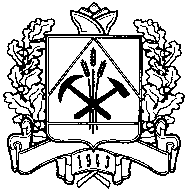 КОНТРОЛЬНО-СЧЕТНАЯ ПАЛАТАКемеровской области                                                                               . Кемерово, пр. Советский, 60, от «01» октября 2019 г.                                                                                 тел. / факс  36-49-53Заключение по результатам внешней проверки годового отчета об исполнении бюджета Мариинского муниципального района за 2018 годОбщие положенияЗаключение по результатам внешней проверки годового отчета об исполнении бюджета Мариинского муниципального района за 2018 год подготовлено в соответствии с требованиями норм и положений Бюджетного кодекса РФ, Налогового кодекса РФ, Гражданского кодекса, Федерального закона «О бюджетной классификации РФ», Федерального закона «Об общих принципах организации местного самоуправления в Российской Федерации» и иного действующего федерального, областного и местного законодательства. Бюджет Мариинского муниципального района на 2018 год был принят решением Совета народных депутатов Мариинского муниципального района от 20.12.2017 №6/2 (далее - Решение о бюджете).Органом, организующим исполнение бюджета Мариинского муниципального района, являлось финансовое управление Мариинского муниципального района.В соответствии с требованиями ст. ст. 168, 215 Бюджетного кодекса РФ казначейское исполнение городского бюджета осуществлялось Отделением по Мариинскому муниципальному району Управления Федерального казначейства по Кемеровской области Министерства финансов РФ.Оценка исполнения бюджета по основным показателямСогласно Отчету об исполнении бюджета (ф. № 0503117) поступления по доходам в 2018 году составили 1 954 220,6 тыс. рублей, что по отношению к утвержденным бюджетным назначениям в сумме 1 972 401,2 тыс. рублей составляет 99,1%. 	По сравнению с 2017 годом объем фактических поступлений в доход местного бюджета возрос на 316 534,4 тыс. рублей или на 19,3%. Расходы бюджета согласно Отчету об исполнении бюджета (ф. № 0503117) составили 1 963 375,1 тыс. рублей, что по отношению к уточненному плану в сумме 1 987 201,2 тыс. рублей составляет 98,8%.Фактически размер дефицита бюджета муниципального района составил 8,4 % от объема доходов муниципального района на 2018 год без учета утвержденного объема безвозмездных поступлений и налоговых доходов по дополнительным нормативам отчислений. Таким образом, объем дефицита бюджета городского округа превышает предельно допустимый размер, установленный п. 2 и 3 ст. 92.1 Бюджетного кодекса РФ на 3 712,0 тыс. рублей. Величина от превышения находится в пределах суммы снижения остатков на счетах по учету средств местного бюджета в соответствии с требованиями п. 3 ст. 92.1 Бюджетного кодекса РФФормирование и исполнение доходной части бюджетаМариинского муниципального районаВ соответствии с Отчетом об исполнении бюджета Мариинского муниципального района (формы № 0503117) доходы местного бюджета за 2018 год составили 1 954 220,6 тыс. рублей. Окончательно утверждённый Решением о бюджете от 26.12.2018 г. №23/1 план по доходам в сумме 1 972 401,2 тыс. рублей исполнен на 99,1% (недополучено к плану 18 180,6 тыс. рублей). При этом, объём утверждённых бюджетных назначений по доходам за 2018 год составил 1 963 760,3 тыс. рублей или на 8 640,9 тыс. рублей меньше плана утверждённого Решением о бюджете от 26.12.2018 г. №23/1. Согласно пояснительной записке к отчётности (форма 0503160) это обусловлено внесением изменений в сводную бюджетную роспись (статья 217 БК РФ), на основании уведомлений Главного финансового управления Кемеровской области (уменьшен план по доходам в виде субсидий на софинансирование капитальных вложений в объекты муниципальной собственности на сумму 8 640,9 тыс. рублей). Уточнённый план по доходам бюджета муниципального района (1 963 760,3 тыс. рублей) был исполнен на 99,5% (недополучено к плану 9 539,7 тыс. рублей).Первоначально утверждённый Решением о бюджете от 20.12.2017 №6/2 план по доходам бюджета муниципального района на 2018 год, составлявший 1 604 141,8 тыс. рублей, был увеличен на 23% главным образом за счёт повышения планового объёма дотаций, а также субсидий, субвенций и поступлений по налогу на доходы физических лиц. Первоначальный план по доходам бюджета был исполнен в отчётном году на 121,8%.По сравнению с 2017 годом доходы бюджета муниципального района в 2018 году возросли на 19,3% или на 316 534,4 тыс. рублей в основном за счёт существенного увеличения объёма предоставленных району дотаций, а также в результате: увеличения объёма субсидий и субвенций; роста поступлений по налогу на доходы физических лиц; передачи с 2018 года на муниципальный уровень 30% доходов по налогу, взимаемому в связи с применением упрощенной системы налогообложения.В Таблице 1 приведены основные показатели исполнения доходной части бюджета муниципального района на основании отчётности (по форме № 0503117).Таблица 1 (тыс. рублей)По итогам исполнения бюджета муниципального района в 2018 году доля дотаций из других бюджетов бюджетной системы РФ и доходов по дополнительным нормативам отчислений (взамен части дотации) в собственных доходах бюджета муниципального образования возросла и сложилась на уровне 79,4%, что существенно выше критерия (50%), установленного в п. 4 статьи 136 Бюджетного кодекса РФ, при превышении которого в течение 2-х из 3-х лет, предоставление межбюджетных трансфертов муниципальным образованиям осуществляется с соблюдением особых условий, оговоренных в п.4 статьи 136 Бюджетного кодекса РФ. Ухудшение показателя связано с более высокими темпами увеличения объёма предоставленных муниципальному району дотаций в 2018 году по сравнению с 2017 годом по сравнению с темпами роста других видов доходов, составляющих собственные доходы местного бюджета в соответствии с Бюджетным кодексом РФ.Собственные доходы бюджета муниципального района за 2018 год, определяемые в соответствии с Бюджетным кодексом РФ, составили 1 071 280,5 тыс. рублей и увеличились на 26,4% по сравнению с 2017 годом. Доля данных доходов в доходах бюджета муниципального района в 2018 году составила 54,8% против 51,8% в 2017 году.  Рост показателя произошёл в основном за счёт существенного увеличения объёма дотаций, а также роста объёмов субсидий и налоговых доходов.Объём доходов бюджета муниципального района от собственных источников  составил в 2018 году 258 975,5 тыс. рублей, и возрос на 15,9% к уровню 2017 года. При этом доля таких доходов в доходах бюджета муниципального района составила 13,3% против 13,6% в 2017 году. Увеличение объёма данных доходов в основном обусловлено ростом поступлений по налогу на доходы физических лиц, а также передачей с 2018 года на муниципальный уровень 30% доходов по налогу, взимаемому в связи с применением упрощенной системы налогообложения. При этом рост налоговых поступлений происходил на фоне сокращения неналоговых доходов.Налоговые доходы в 2018 году составили 89,6% объёма доходов бюджета от собственных источников и 11,9% всех доходов бюджета муниципального района (в 2017 году соответственно 86,7% и 11,8%). Исполнение бюджета за 2018 год по налоговым доходам составило 232 111,3 тыс. рублей (100,3% к окончательному утверждённому плану, 104,5% к первоначальному плану). К уровню 2017 года объём налоговых доходов бюджета муниципального района увеличился на 19,9% (на 38 496,3 тыс. рублей), что обусловлено в основном ростом поступлений по налогу на доходы физических лиц и передачей с 2018 года на муниципальный уровень 30% доходов по налогу, взимаемому в связи с применением упрощенной системы налогообложения.Формирование налоговых доходов бюджета муниципального района осуществляется главным образом за счёт поступлений по налогу на доходы физических лиц. Также крупными источниками налоговых доходов (с долей более 5%) являются единый налог на вмененный доход и акцизы. В целом на данные три вида налогов в 2018 году пришлось 90,3% от суммы всех налоговых доходов местного бюджета (в 2017 году – 94,6%).Налог на доходы физических лиц (НДФЛ) является главным источником налоговых доходов бюджета муниципального района. В 2018 году на него пришлось 9,3% всех доходов бюджета муниципального района и 78,6% всех налоговых доходов (в 2017 году: 9,4% и 79,3% соответственно). Поступления по НДФЛ за 2018 год составили 182 450,0 тыс. рублей. Окончательно утверждённый план исполнен на 100,2% (первоначальный – на 107,8%). По сравнению с 2017 годом поступления по данному налогу возросли на 28 809,0 тыс. рублей или на 18,8%.Существенный рост поступлений по НДФЛ в бюджет муниципального района обусловлен двумя основными факторами:1) Увеличение дополнительного норматива отчисления налога в местный бюджет (взамен части дотаций из областного бюджета) с 23,95% в 2017 году до 27,09% в 2018 году. За счёт этого в отчётном году в муниципальный бюджет дополнительно поступило 17 388,1 тыс. рублей (60,1% от всей суммы прироста доходов муниципального бюджета по НДФЛ в 2018 году к 2017 году). 2) Увеличение налогооблагаемой базы в связи с ростом среднемесячной заработной платы по муниципальному району в 2018 году к 2017 году по крупным и средним организациям на 20,1%, что главным образом было обусловлено повышением оплаты труда работников бюджетной сферы. В частности согласно пояснительной записке увеличение поступлений НДФЛ только по трём крупным государственным бюджетным учреждениям, работающим в сфере здравоохранения и социальной политики, в 2018 году составило 5 601 тыс. рублей. Вместе с тем, необходимо отметить следующее. Прирост поступлений по НДФЛ во все уровни бюджетов по Мариинскому району (т.е. исключая фактор, связанный с изменением дополнительного норматива) в 2018 году к 2017 году составил только около 7,4%. Это существенно меньше темпов увеличения среднемесячной заработной платы по муниципальному району (рост на 20,1%). В определённой степени это обусловлено негативным влиянием на рост налогооблагаемой базы происходящего в Мариинском районе сокращения численности работающего населения. В частности согласно информации администрации муниципального района в 2018 году к 2017 году численность занятых  на крупных и средних предприятиях района уменьшилась на 4,2%, численность предпринимателей – на 3,8%, численность работников у индивидуальных предпринимателей – на 1%. Кроме того, приведённый выше уровень роста среднемесячной заработной платы по муниципальному району за 2018 год отражает ситуацию на крупных и средних предприятиях, причём в главным образом в бюджетной сфере. Тогда как экономическая ситуация, влияющая на уровень оплаты труда в коммерческом секторе, особенно в основных сферах деятельности малого бизнеса, в Мариинском районе остаётся достаточно сложной. В частности, если в промышленности в 2018 году наблюдался рост объёмов  производства после значительного падения в 2017 году, то в строительстве в 2018 году продолжилось существенное сокращение объёмов выполненных работ, составившее 13,8% в сопоставимых ценах к 2017 году и 3% в номинальном выражении. В сельском хозяйстве в 2017 году произошло значительное (в 1,4 раза к 2016 году) снижение номинальной стоимости продукции в связи с падением цен. В  2018 году стоимость произведённой сельхозпродукции осталась на уровне 2017 года. Оборот розничной торговли увеличился в 2018 году к 2017 году в номинальном выражении на 8,4%, объём платных услуг – на 6,6%, т.е. существенно меньшими темпами, чем рост среднемесячной оплаты труда на крупных и средних предприятиях. Ситуация, наблюдаемая в строительстве, сельском хозяйстве, в торговле и сфере услуг косвенно свидетельствует, что в данных секторах экономики района существенного роста заработной платы в 2018 году не произошло. Данные сектора экономики в основном представлены субъектами малого бизнеса и по ним не осуществляется сплошной статистический учёт.  При этом в экономике муниципального района они составляют достаточно большую долю и оказывают существенное влияние на формирование и динамику доходов по НДФЛ.Также существенное влияние на отставание темпов роста поступлений по НДФЛ во все уровни бюджетов от темпов роста среднемесячной заработной платы в Мариинском районе оказывает сложившаяся ситуация в сфере занятости рабочей силы (экономически активного населения), учитываемой госстатистикой в качестве постоянно проживающей на территории муниципального района.Согласно предоставленным администрацией района данным уровень официальной безработицы в муниципальном районе снижается:  количество зарегистрированных безработных за 2017-2018 годы сократилось с 1663 до 1300 человек и на конец 2018 года составляло 4,7% от экономически активного населения. При этом снижающийся уровень официальной безработицы слабо влияет на рост налогооблагаемой базы по НДФЛ. Исходя из приведённой статистики по безработице, общая численность рабочей силы муниципального района на конец отчётного года составляет  27660 человек. Согласно информации администрации муниципального района в крупных и средних организациях района в 2018 году было занято 11300 человек, в сфере малого бизнеса, включая самих индивидуальных предпринимателей, - 5241 человек, т.е. в общей сложности в качестве занятых в экономике района учтено только 16541 человек, ещё 1300 человек – официально безработные. Соответственно, более 9800 человек (свыше 35% от всей рабочей силы муниципального района), имеющих постоянную регистрацию в муниципальном районе и  учитываемых госстатистикой как занятые, находятся в так называемой «серой» зоне. Таким образом, оценочные расчёты свидетельствуют о том, что значительная часть рабочей силы муниципального района, учитываемая госстатистикой как занятая, либо осуществляет трудовую деятельность за пределами муниципального района (вахтовый способ или временные, сезонные работы и т.п.), либо осуществляет «теневую» трудовую деятельность или фактически  не занята деятельностью, приносящей доходы, т.е. в последнем случае имеется статистическая неточность, связанная с недостатками в методологии оценки «теневого» сектора экономики. Исходя из приведённых сведений, общую численность рабочей силы муниципального района не вовлечённой в занятость в местной экономике можно оценить в количестве 11,1 тыс. человек (40% всей рабочей силы района). Согласно оценочным расчётам вовлечение только 30% данных трудовых ресурсов в экономику района со среднемесячным размером «белой» оплаты труда в 20000 рублей (65% от среднемесячной заработной платы по муниципальному району) позволило бы дополнительно увеличить доходы бюджета муниципального района по НДФЛ на 34,3 млн. рублей в год или на 18,8% к уровню 2018 года.Поступления в бюджет муниципального района доходов по акцизам по подакцизным товарам (продукции), производимым на территории Российской Федерации (акцизы на нефтепродукты), в 2018 году составили 11 549,5 тыс. рублей или 0,6% всех доходов муниципального бюджета и 5,0% всех налоговых доходов (в 2017 году: 0,7% и 5,5% соответственно). Окончательное утверждённое плановое задание исполнено на 101,2% (первоначальное – на 113,8%).  По сравнению с 2017 годом доходы по акцизам увеличились на 899,5 тыс. рублей или на 8,4%.Данные доходы зачисляются в бюджеты муниципальных образований с по установленным органами государственной власти субъекта РФ дифференцированным нормативам отчислений от доходов по акцизам на нефтепродукты, поступающих в консолидированный бюджет субъекта РФ. Для Мариинского муниципального района на 2018 год был установлен норматив в размере 0,2370% (на 2017 год – 0,2385%). На фоне понижения данного норматива на 0,63% к уровню 2017 года, прирост поступлений в муниципальный бюджет по акцизам на нефтепродукты в отчётном году был  обеспечен в результате  увеличения в целом объёма доходов консолидированного бюджета Кемеровской области по акцизам на нефтепродукты в 2018 году к уровню 2017 года на 9,1% в связи со следующими основными факторами: повышение во 2 полугодии 2018 года единого норматива зачисления данных акцизов в бюджеты субъектов РФ с 57,1% до 84,41% (средний за 2018 год норматив зачисления акцизов на нефтепродукты в бюджеты субъектов РФ был на 14,7% больше чем в 2017 году); увеличение в целом по России физического объёма налогооблагаемой базы (операций подлежащих налогообложению акцизами) в 2018 году к 2017 году по основным нефтепродуктам: автомобильному бензину 5 класса – на 0,7%, дизельному топливу – на 6,5%.Поступления по налогам на совокупный доход в 2018 году составили 26 520,5 тыс. рублей или 1,4% всех доходов бюджета муниципального района и 11,4% всех налоговых доходов (в 2017 году: 1,2% и 10,3% соответственно).Основным источником поступлений по налогам на совокупный доход в муниципальный бюджет является единый налог на вмененный доход для отдельных видов деятельности (далее - ЕНВД). Поступления по ЕНВД за 2018 год составили 15 680,9 тыс. рублей (6,8% всех налоговых доходов и 59,1% всех поступлений по налогам на совокупный доход в местный бюджет). Окончательное утверждённое плановое задание исполнено на 100,7% (первоначальное – на 76,3%). По сравнению с 2017 годом поступления по данному налогу снизились на 3 197,6 тыс. рублей или на 16,9% (в целом по всем муниципальным районам области поступления данного налога снизились на 15,8%). При этом, применяемый при исчислении налога коэффициент дефлятор К1 был увеличен с 1,798 в 2017 году до 1,868 в 2018 году или на 3,9%. Произошедшее на этом фоне сокращение поступлений по ЕНВД, а также невыполнение первоначального плана, обусловлены главным образом значительным объёмом налоговых вычетов, предоставленных налогоплательщикам в 2018 году в соответствии с п. 2.2 статьи 346.32 Налогового кодекса РФ в отношении расходов, понесённых ими на приобретение контрольно-кассовой техники, зарегистрированной в налоговых органах (в сумме до 18 тыс. рублей в отношении каждой единицы техники). Согласно пояснительной записке к отчётности в 2018 году объём данных вычетов, предоставленных только в отношении 5 крупнейших индивидуальных предпринимателей муниципального района, составил в общей сумме 711 тыс. рублей. В целом Мариинскому району соотношение суммы подлежащего уплате в бюджет ЕНВД и величины исчисленного ЕНВД (т.е. до применения всех видов вычетов) уменьшилось с 50,4% в 2017 году до 38,2% в 2018 году.Также отрицательное влияние на уровень поступлений ЕНВД оказывает сложная экономическая ситуация, препятствующая развитию предпринимательской деятельности: низкие темпы роста розничного товарооборота и объёмов платных услуг, обусловленные стагнацией реальных доходов населения, а также ежегодным сокращением численности населения муниципального района, т.е. уменьшением количества потенциальных потребителей. В Мариинском муниципальном районе в 2018 году к уровню 2017 года произошло сокращение числа плательщиков ЕНВД, представивших декларации на 2% (на 15 единиц), а том числе по организациям – на 14,8% (на 12 единиц). Причём практически все выбывшие субъекты работали в сфере розничной торговли и общественного питания.Начиная с отчётного года в бюджет муниципального района поступают доходы по налогу, взимаемому в связи с применением упрощенной системы налогообложения (далее - УСН) в соответствии с единым нормативом 30%, установленным статьёй 6-4 Закона Кемеровской области от 24.11.2005 №134-ОЗ «О межбюджетных отношениях в Кемеровской области». Всего по данному налогу за 2018 год в бюджет муниципального района поступило 9 573,6 тыс. рублей (4,1% всех налоговых доходов и 36,1% всех поступлений по налогам на совокупный доход в местный бюджет). Окончательное утверждённое плановое задание исполнено на 102,9% (первоначальное – на 98,7%). Как и в случае с ЕНВД в Мариинском районе в связи со сложной экономической ситуацией наблюдается сокращение числа налогоплательщиков, применяющих УСН: в 2018 году к уровню 2017 года   количество лиц, представивших декларации по данному налогу уменьшилось на 18,1% (на 111 единиц), а том числе по организациям – на 18,3% (на 22 единицы) (в целом по Кемеровской области сокращение числа плательщиков данного налога составило только 1,5%). Вместе с тем, согласно отчётности ФНС РФ по форме 5-УСН, сумма налога при применении УСН, подлежащего уплате в бюджеты за 2018 год, по Мариинскому району возросла на 8,3% в сравнении с её уровнем за 2017 год. В основном это связано с существенным повышением с 1 января 2017 года предельных ограничений по объёму максимального дохода, позволяющего налогоплательщику применять упрощённую систему налогообложения.Поступления по единому сельскохозяйственному налогу (далее - ЕСХН) в бюджет муниципального района за 2018 год составили 602,4 тыс. рублей (2,3% всех поступлений по налогам на совокупный доход в местный бюджет). Окончательное утверждённое плановое задание исполнено на 97,2% (первоначальное – на 92,7%). По сравнению с 2017 годом поступления по данному налогу сократились на 25,8 тыс. рублей или на 4,1% (в целом по всем муниципальным районам области произошло снижение поступлений данного налога в 2018 году на 6,8% к 2017 году). Снижение доходов по ЕСХН во многом обусловлено ухудшившейся в 2017 году ситуацией в сельском хозяйстве в связи с сокращением стоимости производимой в муниципальном районе сельхозпродукции (снижение цен). Согласно пояснительной записке к отчёту об исполнении бюджета  муниципального района прекращена деятельность 1 юридического лица – плательщика ЕСХН.Поступления в муниципальный бюджет по налогу, взимаемому в связи с применением патентной системы налогообложения в 2018 году составили 663,5 тыс. рублей (2,5% всех поступлений по налогам на совокупный доход в местный бюджет). Окончательно утвержденное плановое задание исполнено на 92,5% (первоначальное – на 124,0%). По сравнению с 2017 годом поступления налога в бюджет муниципального района увеличились на 237,5 тыс. рублей или 55,8% на фоне увеличения коэффициента-дефлятора, применяемого к потенциально возможному к получению годовому доходу индивидуального предпринимателя, с 1,425 в 2017 году до 1,481 в 2018 году (повышение на 3,9%). Согласно пояснительной записке к отчёту об исполнении бюджета муниципального района увеличение поступлений по налогу в основном связано с погашением задолженности прошлых лет.Поступления по транспортному налогу, зачисляемые в местный бюджет по нормативу 5%, в 2018 году составили 1 509,3 тыс. рублей или 0,1% всех доходов бюджета муниципального района и 0,7% всех налоговых доходов. Окончательное утверждённое плановое задание исполнено на 102,7% (первоначальное – на 104,1%). По сравнению с 2017 годом поступления по данному налогу увеличились на 114,8 тыс. рублей или на 8,2% (в целом по всем муниципальным районам области поступления данного налога увеличились на 11,2%). Рост доходов был обеспечен за счёт увеличения поступлений налога с физических лиц на 141,8 тыс. рублей или на 12% (2018 год к 2017 году), что в основном связано с погашением задолженности прошлых лет. Также на рост поступлений по физическим лицам повлияло  небольшое увеличение налоговой базы. В частности по Мариинскому городскому поселению в 2017 году к 2016 году общее количество транспортных средств, по которым предъявлен налог физлицам, возросло на 2,1% (оплата за 2017 год производилась в отчётном 2018 году). Вместе с тем поступления транспортного налога в местный бюджет по организациям в 2018 году к 2017 году уменьшились на 27 тыс. рублей или на 13%, что является отражением сложной экономической ситуации в муниципальном районе. В частности по Мариинскому городскому поселению в 2017 году к 2016 году общее количество транспортных средств, в отношении которых организациями был исчислен налог, сократилось на 41,1%.Поступления в муниципальный бюджет по государственной пошлине за 2018 год составили 10 082,0 тыс. рублей или 0,5% всех доходов муниципального бюджета и 4,3% всех налоговых доходов (в 2017 году: 0,5% и 4,2% соответственно). Окончательное утверждённое плановое задание исполнено на 97,7%, первоначальное – на 102,4%.  По сравнению с 2017 годом поступления по госпошлине возросли на 1 985,4 тыс. рублей или на 24,5%. Основная часть доходов по госпошлине (57,1% в отчётном году) приходится на государственную пошлину по делам, рассматриваемым в судах общей юрисдикции, мировыми судьями (за исключением Верховного Суда Российской Федерации). Поступления по данному виду госпошлины в 2018 году к уровню 2017 года возросли на 965,4 тыс. рублей или на 20,1%. Вторым по значимости источником доходов по госпошлине (36,7% в отчётном году) является государственная пошлина за государственную регистрацию прав, ограничений (обременений) прав на недвижимое имущество и сделок с ним. В 2018 году к уровню 2017 года поступления по данному виду госпошлины возросли на 689,4 тыс. рублей или на 22,9%. Увеличение поступлений произошло также и по другим видам госпошлины, зачисляемым в бюджет муниципального района.По статье доходов «Задолженность и перерасчеты по отмененным налогам, сборам и иным обязательным платежам» в отчётном году поступления отсутствовали. Неналоговые доходы в 2018 году составили 10,3% объёма доходов бюджета от собственных источников и 1,4% всех доходов бюджета муниципального района (в 2017 году 13,3% и 1,8% соответственно). Исполнение бюджета за 2018 год по неналоговым доходам составило  26 754,2 тыс. рублей или 96,9% к окончательному утверждённому плану (к первоначальному плану – 104,8%). К уровню 2017 года объём неналоговых доходов бюджета муниципального района сократился на 2 916,9 тыс. рублей или на 9,8% в основном в связи с уменьшением доходов от реализации имущества.Поступления по доходам от использования имущества, находящегося в государственной и муниципальной собственности, являются основным источником неналоговых доходов местного бюджета. За 2018 год они составили 17 390,6 тыс.  рублей или 0,9% всех доходов бюджета муниципального района и 65,0% всех неналоговых доходов (в 2017 году: 1,1% и 59,4% соответственно). Окончательно утвержденный план исполнен на 97,8% (первоначальный – на 100,6%). По сравнению с 2017 годом доходы от использования имущества снизились на 244,8 тыс. рублей или на 1,4% в основном в результате уменьшения доходов по арендной плате за землю.Поступления в бюджет муниципального района по доходам от использования имущества в 2017-2018 годах почти полностью (на 99%) формировались за счёт доходов, получаемых в виде арендной платы, либо иной платы за передачу в возмездное пользование государственного и муниципального имущества, которые по итогам отчётного года составили 17 316,3 тыс. рублей (на 0,7% меньше, чем в 2017 году). В общей сумме поступлений по арендным платежам за 2018 год доходы, получаемые в виде арендной платы за земельные участки, государственная собственность на которые не разграничена, составили 12 779,8 тыс. рублей или 73,8%. Окончательно утвержденный план выполнен на 97,5% (первоначальный – на 94,7%). По сравнению с 2017 годом поступления уменьшились на 854,7 тыс. рублей или на 2,3%. Сокращение арендных платежей произошло за счёт существенного уменьшения поступлений в отношении земельных участков, расположенных в границах сельских поселений: в 2018 году к 2017 году арендные платежи по ним снизились на 2 000,5 тыс. рублей или на 42,1%, первоначальный план был выполнен только на 50%. В тоже время поступления арендных платежей в отношении земельных участков, расположенных в границах городского поселения в 2018 году к 2017 году возросли на 1 145,7 тыс. рублей или на 12,9%. Динамика доходов по арендным платежам за землю  свидетельствует о весьма сложной ситуации в сельскохозяйственном секторе экономики муниципального района. Также, необходимо отметить, что по арендным платежам за земельные участки, госсобственность на которые не разграничена, накоплена существенная задолженность, которая за отчётный год увеличилась на 0,9% и составила в доле бюджета района 2 775,2 тыс. рублей (эквивалентно 21,7% суммы поступивших платежей за 2018 год).Поступления доходов, получаемых в виде арендной платы за земли, находящиеся в собственности муниципального района, за 2018 год составили 194,5 тыс. рублей. Окончательно утвержденный план выполнен на 105,1% (первоначальным планом не предусматривались). По сравнению с 2017 годом данные поступления увеличились на 133,5 тыс. рублей или в 3,2 раза. Поступления в муниципальный бюджет доходов, получаемых от сдачи в аренду имущества, находящегося в оперативном управлении органов местного самоуправления и созданных ими учреждений (за исключением имущества бюджетных и автономных учреждений) за 2018 год составили 4 342,0 тыс. рублей. Окончательно утвержденный план выполнен на 98,8% (первоначальный – на 124,1%). По сравнению с 2017 годом поступления увеличились на 594,1 тыс. рублей или на 15,9% в связи со взысканием задолженности прошлых лет.  Вместе с тем, объём задолженности по арендной плате за имущество остался существенным и на конец отчётного года составлял 1 526,0 тыс. рублей (эквивалентно 35,1% суммы поступивших платежей за 2018 год). Согласно пояснительной записке к отчётности должниками являются 3 предприятия ЖКХ. Поступления в муниципальный бюджет доходов, получаемых от сдачи в аренду имущества, составляющего муниципальную казну (за исключением земельных участков) в 2017-2018 годах отсутствовали. Доходы муниципального бюджета от использования имущества в форме платы по соглашениям об установлении сервитута в отношении земельных участков, находящихся в государственной или муниципальной собственности незначительны и за 2018 год составили 62,6 тыс. рублей. Окончательно утвержденный план выполнен на 78,3% (первоначальный – на 52,2%). По сравнению с 2017 годом прочие поступления снизились на 57,8 тыс. рублей или на 48,0%.Доходы от перечисления части прибыли, остающейся после уплаты налогов и иных обязательных платежей муниципальных унитарных предприятий в 2017-2018 годах в бюджет муниципального района не поступали. Согласно  отчётности об исполнении муниципального бюджета (форма 0503161) в муниципальной собственности на начало и конец отчётного года числилось 4 муниципальных унитарных предприятия. Согласно информации, предоставленной администрацией муниципального района, в 2017 году 2 предприятия были убыточны (убыток - 2 220,0 тыс.рублей) и 2 предприятия имели чистую прибыль в сумме 9 625 тыс. рублей (в 2016 году все 4 предприятия были убыточны (убыток - 27 100 тыс. рублей)). Решением о бюджете от 20.12.2017 №6/2, а также иными правовыми актами Мариинского муниципального района нормативы отчислений в местный бюджет от прибыли, остающейся после уплаты налогов и иных обязательных платежей, для муниципальных унитарных предприятий не устанавливались. Согласно информации комитета по управлению муниципальным имуществом Мариинского района размер части прибыли, перечисляемой МУП в местный бюджет, установлен уставом предприятия.   Прочие поступления от использования имущества, находящегося в собственности муниципального района (за исключением имущества муниципальных бюджетных и автономных учреждений, а также имущества муниципальных унитарных предприятий, в том числе казенных) незначительны и за 2018 год составили 11,7 тыс. рублей (платежи за социальный наём жилых помещений). Окончательно утвержденный план выполнен на 48,7% (первоначальный – на 6,9%). По сравнению с 2017 годом прочие поступления снизились на 59,8 тыс. рублей или в 6,1 раза. Существенное сокращение и невыполнение плановых заданий согласно пояснительной записке к отчётности обусловлено низкой платежеспособностью граждан, с которыми заключены договора коммерческого найма жилых помещений (взыскание долгов осуществляется через суд).Поступления в бюджет муниципального района платы за негативное воздействие на окружающую среду за 2018 год составили 1 219,4 тыс. рублей или 4,6% неналоговых доходов местного бюджета (в 2017 году было 3,4%). Окончательно утвержденный план исполнен на 85,0% (первоначальный – на 146,9%). По сравнению с 2017 годом поступления увеличились на 201,4 тыс. рублей или на 19,8%. Согласно пояснительной записке прирост доходов обусловлен появлением в 2018 году нового плательщика, осуществляющего загрязнение окружающей среды. Ставки платы, утверждённые Постановлением Правительства РФ от 13.09.2016 №913, для соответствующих видов загрязняющих веществ установлены на 2017 и 2018 годы на одинаковых уровнях. Существенное недовыполнение окончательного планового задания обусловлено неисполнением обязанностей по оплате платежей в установленные сроки, сокращением поступлений по выбросам веществ от стационарных источников (в информации предоставленной администрацией муниципального района о задолженности по неналоговым платежам сведения о величине задолженности по плате за негативное воздействие на окружающую среду не приведены).Поступления в местный бюджет доходов от оказания платных услуг (работ) и компенсации затрат государства за 2018 год составили 1 375,8 тыс. рублей или 5,1% неналоговых доходов местного бюджета (в 2017 году было 4,4%). Окончательно утвержденный план исполнен на 91,7% (первоначальный – перевыполнен почти в 2 раза). По сравнению с 2017 годом поступления увеличились на 83,2 тыс. рублей или на 6,4%.  При этом доходы от оказания платных услуг составили 487,7 тыс. рублей и увеличились к 2017 году на 0,1%; доходы от компенсации затрат бюджета составили 888,1 тыс. рублей и увеличились к 2017 году на 10,3%. Согласно пояснительной записке к отчётности недовыполнение плана произошло по платным услугам в связи с невостребованностью в полном объёме услуг бюджетных учреждений Управления образования. Доходы от компенсации затрат бюджета сложились из возвратов дебиторской задолженности прошлых лет (выданные гранты на поддержку малого бизнеса, взысканные по решение суда) и возвратов остатков субвенций прошлых лет, имеющих целевое назначение.Доходы от продажи материальных и нематериальных активов за 2018 год составили 927,8 тыс. рублей или 0,05% всех доходов бюджета муниципального района и 3,5% всех неналоговых доходов (в 2017 году: 0,3% и 19,0% соответственно). Окончательно утвержденный план исполнен на 98,2% (первоначальный – на 123,7%). По сравнению с 2017 годом данные доходы сократились на 4 699,3 тыс. рублей или более чем в 6 раз.Поступления в муниципальный бюджет доходов от реализации имущества, находящегося в муниципальной собственности за 2018 год составили 384,5 тыс. рублей (41,4% от всех доходов от продажи активов). Окончательный утверждённый план выполнен на 96,1% (первоначальный – на 76,9%). К уровню 2017 года поступления сократились на 5 001,9 тыс. рублей или в 14 раз, что обусловлено снижением количества ликвидных объектов и их ценности. Согласно предоставленным администрацией муниципального района сведениям в 2018 году продано 3 объекта недвижимого имущества, в 2017 году – 7 объектов, при этом средняя цена продажи за 1 кв.м в 2018 году была в 71 раз меньше, чем в 2017 году.Поступления в муниципальный бюджет доходов от продажи земельных участков, находящихся в государственной и муниципальной собственности в 2018 году составили 543,3 тыс. рублей (58,6% от всех доходов от продажи активов). Окончательный утверждённый план выполнен на 99,7% (первоначальный – перевыполнен в 2,2 раза). К уровню 2017 года поступления возросли на 302,5 тыс. рублей или в 2,25 раза в связи с увеличением площади реализованных земельных участков.Доходы местного бюджета по штрафам, санкциям, возмещению ущерба за 2018 год составили 5 844,6 тыс. рублей или 0,3% всех доходов бюджета муниципального района и 21,8% всех неналоговых доходов (в 2017 году: 0,2% и 13,8% соответственно). Окончательно утвержденный план исполнен на 98,2% (первоначальный – на 98,2%). По сравнению с 2017 годом данные поступления увеличились на 1 757,4 тыс. рублей или на 43,0%. Основная часть (47,8%) всех поступлений по взысканиям в 2018 году, а также общий их рост к уровню 2017 года, обеспечены за счёт доходов, отражаемых по статье «Прочие поступления от денежных взысканий (штрафов) и иных сумм в возмещение ущерба» (поступило 2 794,8 тыс. рублей, прирост к 2017 году на 879,5 тыс. рублей или на 45,9%). В основном это штрафы, администрируемые МВД РФ. Также значительный объём доходов по штрафам в местный бюджет в 2018 году поступил за нарушения законодательства в области обеспечения санитарно-эпидемиологического благополучия человека и законодательства в сфере защиты прав потребителей (1 404,2 тыс. рублей, прирост к 2017 году на 307,9 тыс. рублей или на 28,1%). Прочие неналоговые доходы бюджета муниципального района за 2018 год составили отрицательную сумму -0,4 тыс. рублей (уточнение невыясненных поступлений). В 2017 году прочие неналоговые доходы составляли 10,8 тыс. рублей (невыясненные поступления – 0,4 тыс. рублей). Безвозмездные поступления в бюджет муниципального района в 2018 году составили 1 695 355,1 тыс. рублей или 86,8% всех доходов бюджета (в 2017 году на их долю приходилось 86,4%). Окончательно утвержденный план исполнен на 99,5% (недовыполнено на 9 340,3 тыс.  рублей). Первоначальный план перевыполнен на 25% в основном в связи с предоставлением в течение отчётного года дополнительных дотаций и субсидий. К уровню 2017 года безвозмездные поступления возросли на 280 954,9 тыс. рублей или на 19,9% в связи с увеличением объёма предоставленных муниципальному району в 2018 году дотаций на выравнивание бюджетной обеспеченности и субвенций на выполнение переданных полномочий субъекта РФ.Безвозмездные поступления от других бюджетов бюджетной системы Российской Федерации составляют почти весь объём безвозмездных поступлений в бюджет муниципального района (с учётом исключения сумм возвратов остатков неиспользованных целевых средств). Сумма данных поступлений за 2018 год составила 1 695 383,2 тыс. рублей или 86,8% от всех доходов бюджета (в 2017 году – 86,4%). Окончательно утвержденный план исполнен на 99,5% (первоначальный – перевыполнен на 25%). По сравнению с 2017 годом указанные доходы увеличились на 280 313,1 тыс. рублей или на 19,8%. Доходы бюджета муниципального района по безвозмездным поступлениям от бюджетов других уровней сформировались за 2018 год следующим образом (в разрезе основных видов таких поступлений).Дотации из областного бюджета за 2018 год составили 700 863,0 тыс. рублей или 35,9% от всех доходов муниципального бюджета и 41,3% от общей суммы безвозмездных поступлений от бюджетов других уровней (в 2017 году: 32,8% и 37,9% соответственно). Окончательно утверждённый план по получению дотаций выполнен на 100,0%, первоначальный план перевыполнен на 54,2% в  связи с предоставлением муниципальному району из областного бюджета в мае и октябре 2018 года дополнительного объёма дотаций на выравнивание бюджетной обеспеченности в общей сумме 254 757,0 тыс. рублей (увеличение в целом на 45,0% к первоначальному плану), а также предоставлением дотации на поддержку мер по обеспечению сбалансированности бюджетов в сумме 41 500,0 тыс. рублей (первоначальным планом не предусматривалась). В общей сумме дотаций за 2018 год объём дотаций на выравнивание бюджетной обеспеченности составил 659 363,0 тыс. рублей (94,1%), на поддержку мер по обеспечению сбалансированности бюджетов –  41 500,0 тыс. рублей (5,9%).К уровню 2017 года общий объём дотаций муниципальному району в 2018 году увеличился на 164 050,6 тыс. рублей или на 30,6% (в целом по Кемеровской области общий объём дотаций, предоставленных муниципальным районам, к уровню 2017 года увеличился на 29,8%).Субсидии за 2018 год составили 86 139,1 тыс. рублей или 4,4% от всех доходов бюджета муниципального района и 5,1% от общей суммы безвозмездных поступлений от бюджетов других уровней (в 2017 году: 3,9% и 4,6% соответственно). Окончательно утверждённый план по получению субсидий выполнен на 93,9%, первоначальный – перевыполнен почти в  7,7  раза (часть субсидий в первоначальном плане не предусматривалась и была предоставлена в течение отчётного года). К уровню 2017 года объём предоставленных муниципальному району субсидий в 2018 году увеличился на 21 539,6 тыс. рублей или на 33,3%. В 2018 году муниципальному району предоставлено несколько новых видов субсидий, не предоставлявшихся в 2017 году, в том числе наиболее крупная по объёму субсидия на строительство, модернизацию, ремонт и содержание автомобильных дорог общего пользования, в том числе дорог в поселениях (за исключением автомобильных дорог федерального значения) в размере 38 000,0 тыс. рублей. Также в 2018 году был значительно увеличен объём предоставленных району средств по субсидии на софинансирование капитальных вложений в объекты муниципальной собственности (всего было получено 30 708,3 тыс. рублей, что на 12 208,3 тыс. рублей или почти в 1,7 раза больше чем за 2017 год). На указанные две субсидии в 2018 году пришлось 79,8% от всего объёма предоставленных району субсидий. Вместе с тем в 2018 году было прекращено предоставление муниципальному району ряда субсидий, поступавших в местный бюджет в 2017 году. Из них наиболее существенными были два вида субсидий на обеспечение мероприятий по переселению граждан из аварийного жилищного фонда (в 2017 году по ним в бюджет района поступило 14 605,5 тыс. рублей).Недовыполнение окончательно утверждённого плана по доходам в виде субсидий в целом на 6,1% главным образом сложилось за счёт недовыполнения плана по получению субсидии на софинансирование капитальных вложений в объекты муниципальной собственности на 15,2% (на 5 494,6 тыс. рублей). Причины отклонения в форме отчётности 0503164 не указаны. Согласно информации, предоставленной администрацией муниципального района, финансирование субсидии из областного бюджета осуществлялось с учётом фактической потребности, а бюджетные назначения (план) установлены на основании закона Кемеровской области об областном бюджете.Субвенции за 2018 год составили 882 940,1 тыс. рублей или 45,2% от всех доходов бюджета и 52,1% от общей суммы безвозмездных поступлений от бюджетов других уровней (в 2017 году: 48,2% и 55,8% соответственно). Окончательно утверждённый план по получению субвенций выполнен на 99,6%, первоначальный - на 103,3%.  К уровню 2017 года объём предоставленных муниципальному району субвенций в 2018 году увеличился на 92 962,9 тыс. рублей или на 11,8%.Основной объём доходов бюджета муниципального района в виде субвенций составляют субвенции на выполнение передаваемых полномочий субъектов Российской Федерации – 728 257,2 тыс. рублей за 2018 год (82,5% от общего объёма субвенций и 37,3% от всех доходов муниципального бюджета за отчётный год). К уровню 2017 года их объём увеличился на 89 482,2 тыс. рублей или на 14,0%.Всего в 2018 году муниципальному району предоставлялось 15 основных видов субвенций, отражаемых в форме отчётности 0503117. Увеличение финансирования произошло по 7 субвенциям, сокращение – по 6. Также предоставлено 2 новых субвенции, не предоставлявшихся в 2017 году, в том числе на выполнение полномочий Российской Федерации по осуществлению ежемесячной выплаты в связи с рождением (усыновлением) первого ребенка в сумме 7 129,1 тыс. рублей.Поступления в местный бюджет по статье «Иные межбюджетные трансферты» за 2018 год составили 25 441,0 тыс. рублей или 1,3% от всех доходов бюджета и 1,5% от общей суммы безвозмездных поступлений от бюджетов других уровней (в 2017 году: 1,4% и 1,7% соответственно). Окончательно утверждённый план по получению иных межбюджетных трансфертов выполнен на 100,0% (первоначальный – на 71,0%). К уровню 2017 года объём предоставленных муниципальному району иных межбюджетных трансфертов в 2018 году увеличился на 1 760,0 тыс. рублей или на 7,4%. В отчётном году весь объём данных доходов составили межбюджетные трансферты, передаваемые бюджетам муниципальных районов из бюджетов поселений на осуществление части полномочий по решению вопросов местного значения в соответствии с заключенными соглашениями. По сравнению с 2017 годом поступления данного вида  межбюджетных трансфертов возросли на 2 260,0 тыс. рублей или на 9,7%. В 2017 году муниципальному  району также предоставлялись прочие межбюджетные трансферты, отражаемые по КБК «2 02 49999», на сумму 500,0 тыс.рублей (в 2018 году не предоставлялись).Доходы бюджета муниципального района по статье «Прочие безвозмездные поступления» (спонсорская помощь от коммерческих организаций и частных лиц) незначительны и за 2018 год составили 110,0 тыс. рублей (0,01% от всех доходов бюджета), что на 23,5 тыс. рублей или 27,2% больше чем в 2017 году. Окончательно утверждённый план по получению указанных доходов был выполнен на 100% (первоначальным планом не предусматривались). Очень низкие объёмы спонсорской помощи отражают сложную экономическую ситуацию в муниципальном районе.Сумма возврата остатков субсидий, субвенций и иных межбюджетных трансфертов, имеющих целевое назначение, прошлых лет из бюджета муниципального района в 2018 году составила отрицательную величину в размере -138,1 тыс. рублей (-0,01% от всех доходов бюджета) и сократилась по сравнению с её уровнем в 2017 году на 618,3 тыс. рублей или в 5,5 раз. Данная сумма сложилась в основном по отражаемым на КБК «2 19 60010» возвратам прочих остатков субсидий, субвенций и иных межбюджетных трансфертов, имеющих целевое назначение (-93,7 тыс. рублей), а также по возврату остатков субвенций на оплату жилищно-коммунальных услуг отдельным категориям граждан (-30,8 тыс. рублей).Задолженность по налоговым доходам, зачисляемым в бюджет муниципального района (в доле бюджета муниципального района) , а также по основным неналоговым доходам (в части арендных платежей) по состоянию на 1 января 2019 года в общей сумме составляла 16 232,2 тыс. рублей, что на 2 508,9 тыс. рублей (на 13,4%) меньше, чем на начало 2018 года. Согласно проведённой оценке сумма наиболее ликвидной задолженности на 1 января 2019 года составляла 10 657,6 тыс.рублей, что на 4 240,3 тыс.рублей (на 28,5%) меньше чем на начало 2018 года.В таблице 2 приведены основные виды налоговых и неналоговых доходов, по которым у организаций и физических лиц имеется задолженность в бюджет Мариинского муниципального района (в динамике за 2018 год).Таблица 2 (тыс. рублей)Как видно из таблицы, основная часть задолженности приходится на налоговые платежи (73,2% на конец 2018 года, по наиболее ликвидной – 59,3%). В течение отчётного года сокращение как общей суммы задолженности, так и наиболее ликвидной её части произошло по большинству видов налогов, а также по арендной плате за имущество. Высокий уровень погашения наиболее ликвидной задолженности сложился по НДФЛ (снижение за год на 40,5%), ЕНВД (на 33,2%), аренде имущества (на 35,9%). Почти полностью погашена задолженность по ЕСХН. Вместе с тем за отчётный год произошло увеличение общей суммы задолженности по НДФЛ на 4,5% в основном за счёт роста низколиквидной задолженности организаций, находящихся в процедурах банкротства, а также урегулированной задолженности, в т.ч. по пеням и санкциям. На высоком уровне сохраняется задолженность по арендной плате за землю, которая за отчётный год увеличилась на 0,9% несмотря на проводимую комитетом по управлению муниципальным имуществом Мариинского муниципального района претензионно-исковую работу с должниками (в 2018 году предъявлено 197 претензий на сумму 1 583,0 тыс. рублей и 83 иска на сумму 1 690,7 тыс. рублей; поступило по итогам данной работы за 2018 год 3 376,3 тыс. рублей). Кроме того, согласно предоставленным администрацией муниципального района данным в Мариинском районе имеется существенная задолженность перед бюджетами поселений по земельному налогу и налогу на имущество физических лиц, составившая на конец отчётного года в общей сумме 21 982,5 тыс. рублей, в том числе в наиболее ликвидной части – 13 056,5 тыс. рублей.            Исполнение расходной части бюджетаМариинского муниципального районаРешением о бюджете расходная часть бюджета утверждена в объеме 1 609 441,8 тыс. рублей. В течение 2018 года в Решение о бюджете вносились изменения 4 раза (от 22.05.2018 № 15/2, от 20.09.2018 № 19/1, от 25.10.2018 № 20/1, от 26.12.2018 № 23/1). Окончательно параметры бюджета по расходам на 2018 год утверждены в объеме 1 987 201,2 тыс. рублей.Наибольшую долю расходов составили:- расходы по разделу 07 «Образование» – 793 096,8 тыс. рублей или 39,9% от общей суммы расходов;- расходы по разделу 10 «Социальная политика» – 451 692,6 тыс. рублей или 22,7% от общей суммы расходов.Фактическое исполнение бюджета муниципального района за 2018 год составило 1 963 375,1 тыс. рублей (или 98,8% от предусмотренных по плану).По всем разделам расходов бюджета исполнение бюджетных ассигнований не превышает размер утвержденных бюджетных ассигнований. Общая сумма не исполненных бюджетных ассигнований составляет 15 185,2 тыс. рублей (0,8%).Доля расходов бюджета на 2018 год, сформированных программно-целевым методом, составила 99,5%.Сокращение показателей сводной бюджетной росписи, произведенное на основании статьи 217 Бюджетного кодекса Российской Федерации и в соответствии с уведомлениями Главного финансового управления Кемеровской области без внесения изменений в решение о бюджете, составило 8 640,9 тыс. рублей. В результате показатели бюджетных ассигнований по программным расходам местного бюджета в Отчете об исполнении бюджета по ф. 0503117,  сформированные по данным сводной бюджетной росписи в размере 1 978 560,3 тыс. рублей, не соответствуют на 8 640,9 тыс. рублей бюджетным ассигнованиям, утвержденным решением о бюджете в размере 1 987 201,2 тыс. рублей.Общие показатели исполнения бюджета муниципального района по расходам представлены в таблице 3.Таблица 3 (тыс. рублей)Анализ исполнения программной части бюджета муниципального района показал, что в 2018 году реализовывалось 13 муниципальных программ. Общий объем расходов местного бюджета, направленных в  2018 году на реализацию 13 муниципальных программ составил 1 953 622,5 тыс. рублей или  98,8% от  утвержденных решением о бюджете бюджетных назначений (графа 9 Таблицы 2).Исполнение непрограммных расходов бюджета составило 99,2%. Исполнение бюджета по расходам в разрезе муниципальных программ, представлены в таблице 4:									Таблица 4 (тыс. рублей)В абсолютных показателях наибольший размер не освоенных бюджетных назначений допущен по муниципальной программе «Жилищно-коммунальный комплекс Мариинского муниципального района». По этой программе не освоено 16 392,6 тыс. рублей, кассовое исполнение составило 87,7%. По программе «Образование Мариинского муниципального района» не освоено 4 646,1 тыс. рублей, «Социальная поддержка отдельных категорий населения Мариинского муниципального района» 1 212,9 тыс. рублей. В нарушение п.167 Инструкции №191н в приложении к Пояснительной записке по ф.0503160 не представлена информация, содержащая обобщенные за отчетный период данные о состоянии расчетов субъекта бюджетной отчетности в разрезе видов расчетов  по форме 0503169. В годовой бюджетной отчетности показатели по дебиторской и кредиторской задолженности муниципального района не детализированы по КБК (в том числе показатели  просроченной кредиторской и просроченной дебиторской задолженности и в сравнении с аналогичными данными за предыдущий период). По данные Баланса исполнения бюджета на 01.01.2019 г. (ф. 0503120) дебиторская задолженность по итогам 2018 года по муниципальному району составила 85 269,7 тыс. рублей (таблица 3), кредиторская задолженность бюджета 8 430,3 тыс. рублей (таблица 4). В структуре дебиторской задолженности 41% составляет дебиторская задолженность по доходам в размере 34 854,2 тыс. рублей.Сведения об изменении авансов (переплат) из бюджета  муниципального района за 2018 г. по данным Баланса исполнения бюджета (форма 0503120) по строке «Дебиторская  задолженность по выплатам» представлены в таблице 5.							Таблица 5 (тыс. рублей)По данным Баланса исполнения бюджета на 01.01.2019 г. (ф. 0503120)  дебиторская задолженность по выплатам составила  50 415,5 тыс. рублей, из них 45 872,3 тыс. рублей или 53,8% от дебиторской задолженности района, сформированная по субсидиям, направленным в порядке авансирования на осуществление автономным учреждением капитальных вложений в объекты капитального строительства и документально им не подтвержденным по состоянию на 01.01.2019.Основанием формирования дебиторской задолженности по выплатам в размере 45 872,3 тыс. рублей являются результаты контрольных мероприятий органов внутреннего государственного финансового контроля (главного контрольного управления Кемеровской области, управления федерального казначейства по Кемеровской области) по объекту капитального строительства - физкультурно-оздоровительный комплекс и связанная с этим необходимость исправления в бюджетном (бухгалтерском) учете ошибок прошлых лет. Управлением Федерального казначейства по Кемеровской области установлено недостижение целевых показателей результативности, а также недостоверность отчетности представленной в министерство спорта Российской Федерации по состоянию на 01.01.2018 по показателям результативности: «Уровень технической готовности спортивного объекта, достигнутый в результате использования субсидии (%)»  и «Единовременная пропускная способность объектов спорта, введенных в эксплуатацию (человек)». По заключению управления Федерального казначейства по Кемеровской области, факты недостижения показателей результативности использования субсидий являются основанием для возврата средств субсидии в федеральный бюджет (за 2016 год в размере 3 033,1 тыс. рублей, за 2017 год в размере 1 734,1 тыс. рублей), а Отчет о достижении значений показателей результативности по состоянию на 01.01.2018 по мероприятию федеральной целевой программы «Развитие физической культуры и спорта в Российской Федерации на 2016-2020 годы» («Строительство малобюджетных физкультурно-спортивных объектов шаговой доступности») признан недостоверным. Строительство физкультурно-оздоровительного комплекса с плавательным бассейном (Кемеровская область, г. Мариинск, ул.Юбилейная,7Б) постановлением Коллегии Администрации Кемеровской области от 25.10.2013 №466 в качестве отдельного программного мероприятия включено в государственную программу Кемеровской области «Молодежь, спорт и туризм Кузбасса» на 2014-2021 годы с объемом ресурсного обеспечения в общем размере 128 000,0 тыс. рублей, в том числе за счет бюджетных средств в размере 127 000,0 тыс. рублей (мероприятие  2.13.1 основного мероприятия 2.13. «Финансовое обеспечение мероприятий федеральной целевой программы «Развитие физической культуры и спорта в Российской Федерации на 2016-2020 годы» (строительство малобюджетных физкультурно-спортивных объектов шаговой доступности).Финансовое обеспечение капитальных вложений в объект муниципальной собственности в соответствии со статьей 78.2 Бюджетного кодекса Российской Федерации и разделом III Правил осуществления капитальных вложений в объекты муниципальной собственности (постановление администрации Мариинского муниципального района от 10.02.2014 №776-П) из местного бюджета осуществлено на основании решения о предоставлении субсидии предоставлением в порядке авансирования субсидии на строительство физкультурно-оздоровительного комплекса с плавательным бассейном.По данным годовой бюджетной отчетности Мариинского муниципального района (ф.0503160) и по результатам проведенных в 2018 году органами внутреннего государственного финансового контроля контрольных мероприятий, установлено, что физкультурно-оздоровительный комплекс с плавательным бассейном в установленные сроки автономным учреждением в эксплуатацию не введен, условие предоставления бюджетных субсидий для осуществления капитальных вложений в объекты капитального строительства муниципальной собственности (п.1 статьи 78.2 бюджетного кодекса российской Федерации) по увеличению у автономного учреждения стоимости недвижимого имущества, закрепленного собственником этого имущества за автономным учреждением на праве оперативного управления на 128 000,0 тыс. рублей, по состоянию на 01.01.2019 не выполнено. Из годовой бюджетной отчетности установлено, что готовность объекта капитального строительства составила: на 01.01.2018 – 53,5%, на 01.01.2019 – 63,9%.Согласно пояснительной записки (ф.0503160) «По результатам проверки Управления Федерального казначейства по КО 10.12.18г. принято решение в межотчетный  период  восстановить вложения в незавершенное строительство в объеме 127 000 000,00 рублей. Таким образом, учредитель - Управление спорта и молодежной политики администрации Мариинского муниципального района в связи с отсутствием оснований, уменьшил показатели по счету  120433000 «Участие в государственных муниципальных учреждений» на сумму 127 000 000 ,00 рублей и отразил остатки на начало года:–на счете 1215330000 «Вложения в финансовые активы»  67 933 202,84 рублей в части сформированных вложений в размере, подтвержденном отчетом; «Вложения в государственные муниципальные учреждения»  –на счете 120673000 Расчеты по выданным авансам» 59 066 797,16  рублей, остатки в части не подтвержденных отчетом об использовании средств субсидии на капитальные вложения в объект недвижимости.».Из указанного выше следует, что органами местного самоуправления, принявшими решение и предоставившими автономному учреждению в 2015-2017 годы в порядке авансирования субсидии на строительство физкультурно-оздоровительного комплекса с плавательным бассейном в общем размере 127 000,0 тыс. рублей не обеспечено в рамках закрепленных бюджетных полномочий (в соответствии с положениями статей 158 и 162 Бюджетного кодекса российской Федерации) достижение результата от предоставленных из местного бюджета бюджетных субсидий автономному учреждению для осуществления капитальных вложений в объекты капитального строительства муниципальной собственности в размере 127 000,0 тыс. рублей, установленного муниципальной программой «Развитие молодежной политики и спорта  Мариинского муниципального района»  на 2015-2019 годы, утвержденной постановлением администрации Мариинского муниципального района от 13.11.2014  № 1368-П (ресурсное обеспечение подпрограммы «Развитие физической культуры и спорта» по мероприятию «Физкультурно-оздоровительный комплекс с плавательным бассейном, расположенный по адресу: Кемеровская область, г. Мариинск, ул. Юбилейная, 7 Б.» - 127 750,0 тыс. рублей).Одной из причин формирования в бюджетном учете Управления спорта и молодежной политики администрации Мариинского муниципального района дебиторской задолженности является нарушение положений статьи 78.2 Бюджетного кодекса Российской Федерации и статьи 15   Федерального закона «О контрактной системе в сфере закупок товаров, работ, услуг для обеспечения государственных и муниципальных нужд» от 05.04.2013 № 44-ФЗ, т.к. автономным учреждением при использовании субсидии на осуществление капитальных вложений в объект капитального строительства - физкультурно-оздоровительный комплекс с плавательным бассейном закупки на подрядные строительно-монтажные работы в соответствии с  законодательством Российской Федерации о контрактной системе в сфере закупок товаров, работ, услуг для обеспечения государственных и муниципальных нужд не проводились. Автономным учреждением расчеты за выполненные работы по строящемуся объекту производились с техническим заказчиком - ГП КО «ГлавУКС». Дебиторская задолженность автономного учреждения по переплатам ГП КО «ГлавУКС» составила по состоянию на 01.01.2019   45 872,3 тыс. рублей (в бухгалтерском учете автономного учреждения по счету 6.206.31 « Расчеты по авансам). Таким образом, бюджетные средства, направленные в 2016-2017 годы органами местного самоуправления в порядке авансирования на предоставление субсидий для осуществления капитальных вложений в объекты капитального строительства муниципальной собственности в размере 127 000,0 тыс. рублей, использованы с нарушением принципа эффективности использования бюджетных средств, установленного статьей 34 Бюджетного кодекса Российской Федерации. Основываясь на разъяснениях Минфина России по вопросу о дате возникновения просроченной дебиторской задолженности, представленных им в письме от 24.05.2019 № 02-09-07/37960, просроченной в соответствии с пунктом 167 Инструкции о порядке составления и представления годовой, квартальной и месячной отчетности об исполнении бюджетов бюджетной системы Российской Федерации, утвержденной приказом Министерства финансов Российской Федерации от 28.12.2010 №191н, считается задолженность, неисполненная при наступлении даты ее исполнения.Таким образом, по состоянию на 01.01.2019 дебиторскую задолженность, сформированную по результатам проверок органов государственного финансового контроля  в размере 45 872,3 тыс. рублей по субсидиям, направленным в порядке авансирования на осуществление автономным учреждением капитальных вложений в объекты капитального строительства и документально им не подтвержденным в соответствии с пунктом 167 Инструкции №191н, следует считать просроченной, которая по сравнению с началом года уменьшилась с 59 066,8 тыс. рублей на 13 194,5 тыс. рублей.По сравнению с началом финансового года общая сумма обязательств муниципального района увеличилась на 1 723,0 тыс. рублей, с 6 707,3 тыс. рублей до 8 430,3 тыс. рублей. По данным Пояснительной записки (ф.0503160) по состоянию на 01.01.2019 г. учтенная в бюджетном (бухгалтерском) учете кредиторская задолженность является текущей. Просроченной кредиторской задолженности по состоянию на 01.01.2018 и на 01.01.2019г. по бюджету Мариинского муниципального района, не допущено.Сведения об изменении обязательств муниципального района за 2018 год по данным Баланса исполнения бюджета (форма 0503120) представлены в таблице 6.									Таблица 1 (тыс. рублей)Программа муниципальных гарантий на 2018 год не принималась. С целью недопущения роста муниципального внутреннего  долга Мариинского муниципального района Решением  Совета народных депутатов Мариинского муниципального района  от 20.12.2017г. № 6/2  « Об утверждении бюджета Мариинского муниципального района   на 2018 год и на плановый период 2019 и 2020 годов» объявлен до 01 января 2019 года мораторий на предоставление муниципальных гарантий Мариинского муниципального района, а предоставление бюджетных кредитов для городского и сельских поселений из бюджета муниципального района не предусмотрено.Расходы по разделу 01 «Общегосударственные вопросы».За счет расходов бюджета муниципального района по разделу 01 «Общегосударственные вопросы» осуществлялось финансовое обеспечение расходных обязательств принятых по непрограммным направлениям деятельности, в том числе расходы на денежное содержание главы Мариинского муниципального района, Совета народных депутатов, финансовое обеспечение наградной системы, осуществление полномочий по составлению (изменению) списков кандидатов в присяжные заседатели федеральных судов общей юрисдикции в Российской Федерации, осуществление функций по хранению, комплектованию, учету и использованию документов архивного фонда Кемеровской области, функционирование административных комиссий.В расходах местного бюджета по разделу 01 установлено нарушение, связанное с  неверным применением кода классификации расходов бюджетов при формировании расходов местного бюджета на финансовое обеспечение деятельности контрольно-счетного органа. Уставом Мариинского муниципального района  статус контрольно-счетного органа муниципального образования, осуществляющего внешний муниципальный финансовый контроль, закреплен за контрольно-ревизионной комиссией Мариинского муниципального района. Согласно положению о муниципальном органе, контрольно-ревизионная комиссия Мариинского муниципального района обладает организационной и функциональной независимостью и осуществляет свою деятельность самостоятельно.Расходные обязательства на финансовое обеспечение деятельности контрольно-счетного органа муниципального образования и бюджетные ассигнования на их исполнение в реестре расходных обязательств муниципального района, принятые на основании статьи 38 Федерального закона от 06.10.2003 № 131-ФЗ «Об общих принципах организации местного самоуправления в Российской Федерации»,  Федерального закона от 07.02.2011 № 6-ФЗ «Об общих принципах организации и деятельности контрольно-счетных органов субъектов Российской Федерации и муниципальных образований», положения о контрольно-ревизионной комиссии Мариинского муниципального района, утвержденного решением Мариинского районного Совета народных депутатов от 09.04.2012 № 76/7, в реестре расходных обязательств отсутствуют.В нарушение статьи 65 Бюджетного кодекса Российской Федерации расходы местного бюджета на финансовое обеспечение деятельности контрольно-счетного органа муниципального образования по подразделу 0106 «Обеспечение деятельности финансовых, налоговых и таможенных органов и органов финансового (финансово-бюджетного) надзора» на 2018 год в размере 1 086,2 тыс. рублей не сформированы.  Расходы по подразделу 0103 «Функционирование законодательных (представительных) органов государственной власти и представительных органов муниципальных образований» сформированы  с нарушением единых для бюджетов бюджетной системы Российской Федерации принципов формирования расходов в соответствии с положениями п.3 статьи 21 Бюджетного кодекса Российской Федерации и приказа Минфина России от 01.07.2013 № 65н «Об утверждении Указаний о порядке применения бюджетной классификации Российской Федерации». В состав расходов по подразделу 0103 «Функционирование законодательных (представительных) органов государственной власти и представительных органов муниципальных образований» включены расходы на финансовое обеспечение деятельности контрольно-счетного органа. Завышение расходов местного бюджета на 2018 год по главе 916 подраздела 0103 «Функционирование законодательных (представительных) органов государственной власти и представительных органов муниципальных образований» за счет расходов на финансовое обеспечение деятельности органа внешнего муниципального финансового контроля составило 1 086,2 тыс. рублей.Резервный фонд На 2018 год финансовое обеспечение расходных обязательств муниципального района на формирование и использование резервного фонда не предусматривалось. В расходах бюджета муниципального района бюджетные назначения на указанные цели отсутствуют.Расходы по разделу 02 «Национальная оборона»Источником финансового обеспечения расходного обязательства муниципального района являются средства федерального бюджета, получаемые в районный бюджет из областного фонда компенсаций и передаваемые из бюджета муниципального района в форме субвенции в бюджеты поселений на исполнение федеральных полномочий по первичному воинскому учёту. Исполнение расходов на предоставление субвенций поселениям муниципального района составило 1 320,2 тыс. рублей или 100% от утвержденных бюджетных назначений по разделу. Расходы по разделу 03 «Национальная безопасность и правоохранительная деятельность»По данному разделу сформированы расходы на реализацию программных мероприятий муниципальной программы «Жилищно-коммунальный комплекс Мариинского муниципального района» в размере 4 844,8 тыс. рублей, в том числе: на содержание МКУ «Единая дежурно-диспетчерская служба» в размере 4 255,7 тыс. рублей, на «Мероприятия по предупреждению и ликвидации чрезвычайных ситуаций и стихийных бедствий» в размере 589,1 тыс. рублей.Запланированные по разделу 03 «Национальная безопасность и правоохранительная деятельность» на 2018 год расходы освоены на 99,9 %. Расходы по разделу 04 «Национальная экономика»В целом расходы по разделу 04 «Национальная экономика», по данным формы 0503117 к годовому отчету об исполнении бюджета за 2018 год произведены в сумме 78 474,6 тыс. рублей или 96,7% от утвержденных бюджетных назначений (81 170,8 тыс. рублей) и составили 4,0% от всех расходов бюджета муниципального района (1 963 375,1 тыс. рублей). Не исполнено 2 696,2 тыс. рублей.Исполнение по подразделу 0402 «Топливно-энергетический комплекс» составило 13 449,7 тыс. рублей или 100,0% от окончательно утвержденного плана. Доля расходов ТЭК в общем объеме расходов раздела 04 «Национальная экономика» составила 17,1%.Исполнение по подразделу 0409 «Дорожное хозяйство» составило 56 238,7 тыс. рублей (95,5%), при уточненном плане 58 907,0 тыс. рублей. Объем неисполненных назначений составил 2 668,3 тыс. рублей. Доля расходов на дорожную деятельность в общем объеме расходов раздела 04 «Национальная экономика» составила 71,7%.Первоначально Решением о бюджете объем бюджетных ассигнований по подразделам 02 «Топливно-энергетический комплекс» и 09 «Дорожное хозяйство» был утвержден в размере 18 008,2 тыс. рублей, их них:- подраздел 0402 – 7 859,8 тыс. рублей;- подраздел 0409 – 10 148,4 тыс. рублей.Согласно окончательной редакции Решения о бюджете расходы по подразделам были увеличены на 54 348,5 тыс. рублей (в 4 раза) и составили 72 356,7 тыс. рублей, из них:- расходы по подразделу 0402 в окончательной редакции были утверждены в объеме 13 449,7 тыс. рублей (увеличение расходов в сравнении с первоначальной редакцией произведено в объеме 5 589,9 тыс. рублей или на 71,1%);- расходы по подразделу 0409 в окончательной редакции были утверждены в объеме 58 907,0 тыс. рублей (увеличение расходов в сравнении с первоначальной редакцией произведено в объеме 48 758,6 тыс. рублей или в 6 раз).Следует отметить, что значительные отклонения по объемам бюджетных ассигнований, предусмотренным первоначальной и окончательной редакциями Решения о бюджете, свидетельствует о нарушении главными распорядителями бюджетных средств порядка планирования бюджетных ассигнований и методики, устанавливаемой соответствующим финансовым органом (п.п.4 п.1 ст.158, п.1 ст.174.2 БК РФ).Структура исполнения расходов районного бюджета по подразделам 0402 и 0409 согласно приложениям №5 к Решению о бюджете, а также данным формы 0503117 «Отчет об исполнении бюджета» на 01.01.2019, представлена в таблице 7.Таблица 7 (тыс. рублей)В соответствии с ведомственной структурой расходов на 2018 год исполнение расходов по подразделу 02 «Топливно-энергетический комплекс» в полном объеме (13 449,7 тыс. рублей) осуществлялось одним главным распорядителем бюджетных средств – управление жилищно-коммунального хозяйства, транспорта и связи администрации Мариинского муниципального района (код 918) по КБК 918 0402 11400 10860 810.Согласно проведенному анализу расходы по данному подразделу произведены в рамках МП «Жилищно-коммунальный комплекс Мариинского муниципального района», подпрограммы «Обеспечение расходов (субсидий) на компенсацию выпадающих доходов по коммунальным услугам: теплоснабжение, горячее и холодное водоснабжение, на возмещение убытков, возникших в результате применения государственных регулируемых цен на территории Мариинского муниципального района» (код 114), по направлению расходов 10860 «Возмещение затрат на коммунальные услуги по реализации твердого топлива (уголь) при наличии печного отопления, оказанные населению, проживающему на территории сельских поселений, входящих в состав Мариинского муниципального района», коду вида расхода 810 «Субсидии юридическим лицам (кроме некоммерческих организаций), индивидуальным предпринимателям, физическим лицам - производителям товаров, работ, услуг».В соответствии с ведомственной структурой расходов на 2018 год исполнение расходов по подразделу 09 «Дорожное хозяйство» осуществлялось двумя главными распорядителями бюджетных средств: финансовое управление по Мариинскому району (код 855) и управление жилищно-коммунального хозяйства, транспорта и связи администрации Мариинского муниципального района (код 918) в рамках МП «Жилищно-коммунальный комплекс Мариинского муниципального района» в сумме 56 238,7 тыс. рублей, в том числе:Финансовое управление по Мариинскому району в сумме 38 000,0 тыс. рублей:Исполнение МП «Жилищно-коммунальный комплекс Мариинского муниципального района» по подразделу 09 «Дорожное хозяйство» было произведено по КБК 855 0409 11100 72690 540 в рамках подпрограммы «Содержание и строительство автомобильных дорог Мариинского муниципального района» (код 111), по направлению расходов 72690 «Проектирование, строительство (реконструкция), капитальный ремонт и ремонт автомобильных дорог общего пользования муниципального значения, а также до сельских населенных пунктов, не имеющих круглогодичной связи с сетью автомобильных дорог общего пользования», коду вида расхода 540 «Иные межбюджетные трансферты», в сумме 38 000,0 тыс. рублей.Управление жилищно-коммунального хозяйства, транспорта и связи администрации Мариинского муниципального района в сумме 18 238,7 тыс. рублей:Исполнение МП «Жилищно-коммунальный комплекс Мариинского муниципального района» по подразделу 09 «Дорожное хозяйство» было произведено по следующим КБК:- 918 0409 11100 10390 244 в рамках подпрограммы «Содержание и строительство автомобильных дорог Мариинского муниципального района» (код 111), по направлению расходов 10390 «Строительство и содержание автомобильных дорог Мариинского муниципального района», коду вида расхода 244 «Прочая закупка товаров, работ и услуг», в сумме 17 221,4 тыс. рублей;- 918 0409 11100 10390 831 в рамках подпрограммы «Содержание и строительство автомобильных дорог Мариинского муниципального района» (код 111), по направлению расходов 10390 «Строительство и содержание автомобильных дорог Мариинского муниципального района», коду вида расхода 831 «Исполнение судебных актов Российской Федерации и мировых соглашений по возмещению причиненного вреда», в сумме 40,0 тыс. рублей;- 918 0409 11100 11360 414 в рамках подпрограммы «Содержание и строительство автомобильных дорог Мариинского муниципального района» (код 111), по направлению расходов 10360 «Строительство временного моста через р. Кия, расположенного по адресу: Кемеровская область, Мариинского муниципального района, с. Таежно-Михайловка», коду вида расхода 414 «Бюджетные инвестиции в объекты капитального строительства государственной (муниципальной) собственности», в сумме 977,3 тыс.рублей.Согласно п.13 первоначальной редакции Решения о бюджете объем бюджетных ассигнований дорожного фонда Мариинского муниципального района на 2018 год был утвержден в сумме 10 148,4 тыс.рублей. В окончательной редакции Решения о бюджете объем бюджетных ассигнований дорожного фонда составил 20 907,0 тыс.рублей, что на 10 758,6 тыс.рублей (в 2 раза) больше ассигнований, утвержденных первоначальной редакцией Решения о бюджете.В соответствии с информацией, поступившей от финансового управления по Мариинскому району, источником финансирования расходов по подразделу 09 «Дорожное хозяйство» (дорожные фонды) являются средства дорожного фонда, которые формируются за счет поступления доходов от уплаты акцизов на автомобильный и прямогонный бензин, дизельное топливо, моторные масла для дизельных и (или) карбюраторных (инжекторных) двигателей. По итогам 2018 года сформирован дорожный фонд муниципального района с фактическим значением 11 549,5 тыс.рублей, что больше запланированного показателя 2018 года (11 407,0 тыс.рублей) на 142,5 тыс.рублей или 1,2%, что соответствует данным, отраженным в Отчете об исполнении бюджета по форме 0503317.В силу положений, установленных ч.5 ст.179.4 БК РФ, объем бюджетных ассигнований муниципального дорожного фонда утверждается решением о местном бюджете на очередной финансовый год (очередной финансовый год и плановый период) от:- акцизов на автомобильный бензин, прямогонный бензин, дизельное топливо, моторные масла для дизельных и (или) карбюраторных (инжекторных) двигателей, производимые на территории РФ, подлежащих зачислению в местный бюджет;- доходов местных бюджетов от транспортного налога (если законом субъекта РФ установлены единые нормативы отчислений от транспортного налога в местные бюджеты);- иных поступлений в местный бюджет, утвержденных решением представительного органа муниципального образования, предусматривающим создание муниципального дорожного фонда.Порядок формирования и использования бюджетных ассигнований муниципального дорожного фонда устанавливается решением представительного органа муниципального образования.В муниципальном образовании действует Порядок формирования и использования бюджетных ассигнований дорожного фонда Мариинского муниципального района (далее – Порядок), принятый Решением СНД Мариинского муниципального района от 21.10.2013 №16/2.Согласно пп.9 п.2.1 Порядка объем бюджетных ассигнований дорожного фонда утверждается решением о бюджете Мариинского муниципального района на очередной финансовый год и плановый период в размере не менее прогнозируемого объема доходов бюджета района, в том числе от поступлений в виде субсидий из областного бюджета на финансовое обеспечение дорожной деятельности в отношении автомобильных дорог общего пользования местного значения.Кроме того, в п.3 Порядка отсутствует направление использования бюджетных ассигнований дорожного фонда на предоставление субсидий бюджетам городских и сельских поселений на строительство, капитальный ремонт и ремонт автомобильных дорог общего пользования местного значения.Справочно: в соответствии с п.3.2. Указаний о порядке применения бюджетной классификации Российской Федерации, утвержденных приказом Минфина России от 01.07.2013 №65н, подраздел 0409 «Дорожное хозяйство (дорожные фонды)» включает расходы на обеспечение деятельности учреждений, осуществляющих управление в сфере дорожного хозяйства, расходы на строительство, реконструкцию, капитальный ремонт, ремонт и содержание действующей сети автомобильных дорог общего пользования федерального, регионального или межмуниципального значений, местного значения и искусственных сооружений на них, расходы на выполнение научно-исследовательских, опытно-конструкторских и технологических работ в сфере дорожного хозяйства, расходы на государственную (муниципальную) поддержку в указанной сфере, а также расходы на предоставление межбюджетных трансфертов бюджетам бюджетной системы Российской Федерации в целях софинансирования и (или) финансового обеспечения содержания и развития дорожного хозяйства.Таким образом, объем бюджетных ассигнований дорожного фонда Мариинского района на 2018 год, определенный в соответствии с требованиями ч.5 ст.179.4 БК РФ и пп.9 п.2.1 Порядка формирования и использования бюджетных ассигнований дорожного фонда Мариинского муниципального района, не соответствует объему бюджетных ассигнований дорожного фонда Мариинского муниципального района на 2018 год, отраженной в текстовой части Решения о бюджете в редакции от 26.12.2018 №23/1 (занижение на 38 000,0 тыс.рублей- сумма средств, поступивших из областного бюджета в виде субсидии на строительство, модернизацию, ремонт и содержание автомобильных дорог общего пользования, в том числе дорог в поселениях).Органами местного самоуправления для исполнения полномочий по «содействию развития малого и среднего предпринимательства» на 2018 год по программным направлениям деятельности, предусмотренным муниципальной программой «Развитие субъектов малого и среднего предпринимательства  в Мариинском муниципальном районе» на 2018-2020 годы от 31.10.2017 № 622 - П за счет средств местного бюджета общая потребность в финансовых ресурсах определена в размере 104,4 тыс.рублей, в том числе по двум направлениям поддержки:- в рамках информационной поддержки на подготовку и выпуск информационных материалов по вопросам развития малого и среднего предпринимательства 8,4 тыс.рублей;- в рамках образовательной поддержки на реализацию мероприятий по обучению субъектов малого и среднего предпринимательства по программе ОА «Корпорация МСП» 96,0 тыс.рублей. Финансовое обеспечение программных мероприятий обеспечено на 100,0%Государственная финансовая поддержка субъектам предпринимательства за счет средств местного бюджета в отчетном году не представлялась. Расходы на предоставление субъектам предпринимательства финансовой поддержки (грантов и субсидий) в бюджете на 2018 год не предусматривались. Расходы по разделу 05 «Жилищно-коммунальное хозяйство»Решением о бюджете расходы по разделу 05 «Жилищно-коммунальное хозяйство» на 2018 год утверждены в сумме 38 678,6 тыс. рублей или 3,8% от всех расходов бюджета (Приложение №5 к Решению о бюджете). В окончательной редакции Решения о бюджете расходы по разделу увеличены на 38 806,2 тыс. рублей (на 100,3% от первоначально утвержденных) и составили 77 484,8 тыс. рублей или 3,9 % от всех расходов бюджета.Исполнение расходных бюджетных назначений за 2018 год по разделу составило 71 982,4 тыс. рублей или 92,9% от утвержденных сумм. Не исполнено бюджетных назначений в сумме 5 502,4 тыс. рублей. Доля расходов по разделу в общем объеме расходов бюджета по факту составила 3,7%.К уровню прошлого года объем кассовых расходов по разделу 05 «Жилищно-коммунальное хозяйство» в 2018 году уменьшился на 12 998,7 тыс. рублей или 15,3 % (в 2017 году – 84 891,1 тыс. рублей).Структура исполнения расходов бюджета по разделу 05 «Жилищно-коммунальное хозяйство» согласно данных: Приложения 5 «Распределение бюджетных ассигнований по разделам, подразделам классификации расходов бюджета на 2018 год и на плановый период 2019 и 2020 годов» к решению СНД Мариинского муниципального района от 20.12.2017 №6/2 (в т.ч. в его окончательной редакции от 26.12.2018 № 23/1) и формы 0503317 «Отчет об исполнении бюджета» представлена в таблице 8.Таблица 8 (тыс. рублей)Анализ исполнения раздела 05 «Жилищно-коммунальное хозяйство» за 2017-2018 годы по данным формы 0503317 «Отчет об исполнении консолидированного бюджета» муниципального района представлен ниже в таблице 9.Таблица 9 (тыс. рублей)По подразделу 0501 «Жилищное хозяйство» бюджетные ассигнования первоначально утверждены в сумме 10 346,5 тыс. рублей, в окончательной редакции решения – 32 588,1 тыс. рублей (увеличение на сумму 22 241,6 тыс. рублей или в 3 раза). По итогам года общий объем кассовых расходов составил 32 166,1 тыс. рублей или 98,7% от плана, не исполнено в сумме 422,0 тыс. рублей. Доля кассовых расходов подраздела составила 44,7% от расходов по разделу «Жилищно-коммунальное хозяйство».По сравнению с 2017 годом объем кассовых расходов по подразделу увеличился на 10 142,3 тыс. рублей или на 46,1 % (в 2017 году – 22 023,8 тыс. рублей, доля расходов – 25,9%).Необходимо отметить, что значительные отклонения по объемам бюджетных ассигнований, предусмотренным первоначальной и окончательной редакциями Решения о бюджете, свидетельствует о нарушении главными распорядителями бюджетных средств порядка планирования бюджетных ассигнований и методики, устанавливаемой соответствующим финансовым органом (п.п.4 п.1 ст.158, п.1 ст.174.2 БК РФ).Расходы по подразделу 0501 в общей сумме 32 166,1 тыс. рублей, согласно отчетным формам 0503127 главных администраторов бюджетных средств, осуществлялись через:- Финансовое управление по Мариинскому району (код 855) в сумме 26 942,5 тыс.рублей (утверждено ассигнований 27 363,8 тыс.рублей, не исполнено в сумме 421,3 тыс.рублей) в рамках МП «Капитальное строительство Мариинского муниципального района» на обеспечение инженерной инфраструктурой земельных участков для строительства жилья в целях улучшения жилищных условий семей, имеющих трех и более детей по КБК 855 0501 06000 71730 540 (Иные межбюджетные трансферты).- Администрация Мариинского муниципального района (код 900) в сумме 2 282,0 тыс.рублей (исполнено в полном объеме). Расходы осуществлялись в рамках исполнения 2-х муниципальных программ:1. МП «Жилище Мариинского муниципального района», подпрограмма «Обеспечение жилыми помещениями малоимущих граждан, признанных нуждающимися в жилых помещениях, либо проживающих в жилых помещениях, признанных в установленном порядке непригодными для проживания в Мариинском муниципальном районе» на судебные расходы, оплату штрафов по административным правонарушениям, связанных с обеспечением жилыми помещениями граждан по КБК 900 0501 05200 10940 831 (Исполнение судебных актов Российской Федерации и мировых соглашений по возмещению причиненного вреда) в сумме 4,1 тыс. рублей;2. МП «Жилищно-коммунальный комплекс Мариинского муниципального района», подпрограмма «Капитальный ремонт муниципального жилого фонда Мариинского муниципального района» на плату за капитальный ремонт муниципальных помещений (жилых и нежилых) в многоквартирных домах в сумме 2 277,9 тыс.рублей, в том числе:- по КБК 900 0501 11200 10810 244 (Прочая закупка товаров, работ и услуг) в сумме 2 006,1 тыс.рублей;- по КБК 900 0501 11200 10810 831 (Исполнение судебных актов Российской Федерации и мировых соглашений по возмещению причиненного вреда) в сумме 271,8 тыс.рублей.Из пояснений, предоставленных финансовым управлением по Мариинскому району, следует, что средства, предусмотренные по КБК 900 0501 11200 10810 244 и 900 0501 11200 10810 831, были направлены в Фонд капитального ремонта МКД Кемеровской области в качестве взносов на капитальный ремонт (включая сумму пени за просроченные платежи) за имущество, находящееся в муниципальной собственности.- Комитет по управлению муниципальным имуществом администрации Мариинского муниципального района (код 905) в сумме 1 778,7 тыс.рублей (исполнено в полном объеме). Расходы осуществлялись в рамках исполнения 2-х муниципальных программ:1. МП «Жилище Мариинского муниципального района», подпрограмма «Обеспечение жилыми помещениями малоимущих граждан, признанных нуждающимися в жилых помещениях, либо проживающих в жилых помещениях, признанных в установленном порядке непригодными для проживания в Мариинском муниципальном районе» на строительство и приобретение жилых помещений для обеспечения жильем граждан по КБК 905 0501 05200 10520 412 (Бюджетные инвестиции на приобретение объектов недвижимого имущества в государственную (муниципальную) собственность) в сумме 1 104,1 тыс.рублей;2. МП «Жилищно-коммунальный комплекс Мариинского муниципального района», подпрограмма «Капитальный ремонт муниципального жилого фонда Мариинского муниципального района» на оплату за капитальный ремонт муниципальных помещений (жилых и нежилых) в многоквартирных домах по КБК 905 0501 11200 10810 244 (Прочая закупка товаров, работ и услуг) в сумме 674,6 тыс.рублей.Из пояснений, предоставленных финансовым управлением по Мариинскому району, следует, что средства, предусмотренные по КБК 905 0501 11200 10810 244, были направлены в Фонд капитального ремонта МКД Кемеровской области в качестве взносов на капитальный ремонт за имущество, находящееся в муниципальной собственности.- Управление жилищно-коммунального хозяйства, транспорта и связи администрации Мариинского муниципального района (код 918) в сумме 69,9 тыс.рублей (утверждено ассигнований 70,4 тыс.рублей, не исполнено в сумме 0,5 тыс.рублей) в рамках МП «Жилищно-коммунальный комплекс Мариинского муниципального района», подпрограмма «Капитальный ремонт муниципального жилого фонда Мариинского муниципального района» на возмещение расходов по обеспечению содержания и эксплуатации недвижимого имущества по КБК 918 0501 11200 10910 811 (Субсидии на возмещение недополученных доходов и (или) возмещение фактически понесенных затрат в связи с производством (реализацией) товаров, выполнением работ, оказанием услуг).- Управление капитального строительства администрации Мариинского муниципального района (код 932) в сумме 1 093,0 тыс.рублей (исполнено в полном объеме) в рамках МП «Капитальное строительство Мариинского муниципального района» на строительство и капитальный ремонт наружных сетей электроснабжения, в том числе:- по КБК 932 0501 06000 10190 244 (Прочая закупка товаров, работ и услуг) в сумме 1 011,7 тыс.рублей;- по КБК 932 0501 06000 10190 831 (Исполнение судебных актов Российской Федерации и мировых соглашений по возмещению причиненного вреда) в сумме 81,3 тыс.рублей.По подразделу 0502 «Коммунальное хозяйство» бюджетные ассигнования первоначально утверждены в сумме 24 445,3 тыс. рублей, в окончательной редакции решения – 40 355,8 тыс. рублей (увеличение на сумму 15 910,5 тыс. рублей или 1,7 раза). По итогам года общий объем кассовых расходов составил 35 281,9 тыс. рублей или 87,4% от плана, не исполнено в сумме 5 073,9 тыс. рублей. Доля расходов подраздела составила 49,0% от расходов по разделу «Жилищно-коммунальное хозяйство».По сравнению с 2017 годом объем кассовых расходов по подразделу уменьшился на 11 075,0 тыс. рублей или на 23,9% (в 2017 году – 46 356,9 тыс. рублей, доля расходов – 54,6%).Значительные отклонения по объемам бюджетных ассигнований, предусмотренным первоначальной и окончательной редакциями Решения о бюджете, свидетельствует о нарушении главными распорядителями бюджетных средств порядка планирования бюджетных ассигнований и методики, устанавливаемой соответствующим финансовым органом (п.п.4 п.1 ст.158, п.1 ст.174.2 БК РФ).Расходы по подразделу 0502 в общей сумме 35 281,9 тыс. рублей, согласно отчетным формам 0503127 главных администраторов бюджетных средств, в полном объеме осуществлялись через:- Финансовое управление по Мариинскому району (код 855) в сумме 3 765,8 тыс.рублей (утверждено ассигнований 4 089,1 тыс.рублей, не исполнено в сумме 323,3 тыс.рублей) в рамках МП «Жилищно-коммунальный комплекс Мариинского муниципального района», подпрограмма «Подготовка объектов коммунального комплекса Мариинского городского поселения к работе в зимний период» на строительство и реконструкция котельных и сетей теплоснабжения» по КБК 855 0502 11900 72460 540 (Иные межбюджетные трансферты).- Управление жилищно-коммунального хозяйства, транспорта и связи администрации Мариинского муниципального района (код 918) в сумме 31 516,1 тыс.рублей (утверждено ассигнований 36 266,7 тыс.рублей, не исполнено в сумме 4 750,6 тыс.рублей) в рамках МП «Жилищно-коммунальный комплекс Мариинского муниципального района», в том числе:1. Подпрограмма «Подготовка объектов коммунального комплекса Мариинского муниципального района к работе в зимний период» в сумме 13 586,8 тыс.рублей, в том числе:- на капитальный ремонт теплотрасс по КБК 918 0502 11300 10440 244 (Прочая закупка товаров, работ и услуг) в сумме 35,3 тыс.рублей (исполнено в полном объеме);- на капитальный ремонт очистных сооружений по КБК 918 0502 11300 10460 243 (Закупка товаров, работ, услуг в целях капитального ремонта государственного (муниципального) имущества) в сумме 502,6 тыс.рублей (исполнено в полном объеме);- на возмещение расходов по обеспечению содержания и эксплуатации недвижимого имущества по КБК 918 0502 11300 10910 811 (Субсидии на возмещение недополученных доходов и (или) возмещение фактически понесенных затрат в связи с производством (реализацией) товаров, выполнением работ, оказанием услуг) в сумме 12 033,4 тыс.рублей (исполнено в полном объеме);- на приобретение стационарного дизель генератора мощностью 50 кВт на котельную с.Таежно-Михайловка по КБК 918 0502	11300 11350 244 (Прочая закупка товаров, работ и услуг) в сумме 215,5 тыс.рублей (при плане 215,8 тыс. рублей, не исполнено 0,3 тыс. рублей);- на поддержку жилищно-коммунального хозяйства по КБК 918 0502 11300 72500 244 (Прочая закупка товаров, работ и услуг) в сумме 760,0 тыс.рублей (исполнено в полном объеме);- на поддержку жилищно-коммунального хозяйства, за счет средств местного бюджета по КБК 918 0502 11300 S2500 244 (Прочая закупка товаров, работ и услуг) в сумме 40,0 тыс.рублей (исполнено в полном объеме).2. Подпрограмма «Обеспечение расходов (субсидий) на компенсацию выпадающих доходов по коммунальным услугам: теплоснабжение, горячее и холодное водоснабжение, на возмещение убытков, возникших в результате применения государственных регулируемых цен на территории Мариинского муниципального района» в сумме 17 929,4 тыс.рублей, в том числе:- на возмещение недополученных доходов за коммунальные услуги по теплоснабжению, оказанные населению, проживающему на территории сельских поселений, входящих в состав Мариинского муниципального района по КБК 918 0502 11400 10820 811 (Субсидии на возмещение недополученных доходов и (или) возмещение фактически понесенных затрат в связи с производством (реализацией) товаров, выполнением работ, оказанием услуг) в сумме 10 170,2 тыс.рублей (исполнено в полном объеме);- на возмещение недополученных доходов за коммунальные услуги по горячему водоснабжению, оказанные населению, проживающему на территории сельских поселений, входящих в состав Мариинского муниципального района по КБК 918 0502 11400 10830 811 (Субсидии на возмещение недополученных доходов и (или) возмещение фактически понесенных затрат в связи с производством (реализацией) товаров, выполнением работ, оказанием услуг) в сумме 1 695,6 тыс.рублей (исполнено в полном объеме);- на возмещение недополученных доходов за коммунальные услуги по холодному водоснабжению, оказанные населению, проживающему на территории сельских поселений, входящих в состав Мариинского муниципального района по КБК 918 0502 11400 10840 811 (Субсидии на возмещение недополученных доходов и (или) возмещение фактически понесенных затрат в связи с производством (реализацией) товаров, выполнением работ, оказанием услуг) в сумме 2 413,2 тыс.рублей (исполнено в полном объеме);- на возмещение недополученных доходов за коммунальные услуги по водоотведению, оказанные населению, проживающему на территории сельских поселений, входящих в состав Мариинского муниципального района по КБК 918 0502 11400 10850 811 (Субсидии на возмещение недополученных доходов и (или) возмещение фактически понесенных затрат в связи с производством (реализацией) товаров, выполнением работ, оказанием услуг) в сумме 1 522,6 тыс.рублей (исполнено в полном объеме);- на возмещение затрат на коммунальные услуги по реализации бытового газа в баллонах, оказанные населению, проживающему на территории сельских поселений, входящих в состав Мариинского муниципального района по КБК 918 0502 11400 10870 811811 (Субсидии на возмещение недополученных доходов и (или) возмещение фактически понесенных затрат в связи с производством (реализацией) товаров, выполнением работ, оказанием услуг) в сумме 2 127,8 тыс.рублей (исполнено в полном объеме).По подразделу 0503 «Благоустройство» бюджетные ассигнования первоначально утверждены в сумме 618,8 тыс. рублей, в окончательной редакции решения – 553,8 тыс. рублей (уменьшение на сумму 65,0 тыс. рублей). По итогам года общий объем кассовых расходов составил 553,5 тыс. рублей или 99,9% от плана. Доля расходов подраздела составила 0,8 % от расходов по разделу «Жилищно-коммунальное хозяйство».По сравнению с 2017 годом объем кассовых расходов по подразделу уменьшился на 7 446,5 тыс. рублей или на 93,1 % (в 2017 году – 8 000,0 тыс. рублей, доля расходов – 9,4%).Расходы по подразделу 0503 в общей сумме 553,5 тыс. рублей, согласно отчетным формам 0503127 главных администраторов бюджетных средств, в полном объеме осуществлялись через управление сельского хозяйства администрации Мариинского муниципального района (код 917) (утверждено ассигнований 553,8 тыс.рублей, не исполнено в сумме 0,3 тыс.рублей) в рамках МП «Повышение эффективности муниципального управления Мариинского муниципального района» на содержание и обустройство сибиреязвенных захоронений и скотомогильников (биотермических ям) по КБК 917 0503 03000 71140 244 (Прочая закупка товаров, работ и услуг).По подразделу 0505 «Другие вопросы в области жилищно-коммунального хозяйства» бюджетные ассигнования первоначально утверждены в сумме 3 268,0 тыс. рублей, в окончательной редакции решения – 3 987,2 тыс. рублей (увеличение на сумму 719,2 тыс. рублей). По итогам года общий объем кассовых расходов составил 3 980,8 тыс. рублей или 99,8% от плана, не исполнено в сумме 6,4 тыс. рублей. Доля расходов подраздела составила 5,5% от расходов по разделу «Жилищно-коммунальное хозяйство».По сравнению с 2017 годом объем кассовых расходов по подразделу уменьшился на 4 529,6 тыс. рублей или на 53,2 % (в 2017 году – 8 510,4 тыс. рублей, доля расходов – 10,0%).Расходы по подразделу 0505 в общей сумме 3 980,8 тыс. рублей, согласно отчетным формам 0503127 главных администраторов бюджетных средств, в полном объеме осуществлялись через управление жилищно-коммунального хозяйства, транспорта и связи администрации Мариинского муниципального района (код 918) в рамках МП «Жилищно-коммунальный комплекс Мариинского муниципального района», подпрограмма «Реализация государственной политики в области ЖКХ» на обеспечение деятельности органов местного самоуправления Мариинского муниципального района, в том числе:- по КБК 918 0505 1160010100 121 (Фонд оплаты труда государственных (муниципальных) органов) в сумме 2 601,9 тыс.рублей;- по КБК 918 0505 11600 10100 129 (Взносы по обязательному социальному страхованию на выплаты денежного содержания и иные выплаты работникам государственных (муниципальных) органов) в сумме 851,8 тыс.рублей;- по КБК 918 0505 11600 10100 242 (Закупка товаров, работ, услуг в сфере информационно-коммуникационных технологий) в сумме 114,2 тыс.рублей;- по КБК 918 0505 11600 10100 244 (Прочая закупка товаров, работ и услуг) в сумме 368,4 тыс.рублей;- по КБК 918 0505 11600 10100 851 (Уплата налога на имущество организаций и земельного налога) в сумме 34,7 тыс.рублей;- КБК 918 0505 11600 10100 852 (Уплата прочих налогов, сборов) в сумме 6,7 тыс.рублей;- КБК 918 0505 11600 10100 853 (Уплата иных платежей) в сумме 3,1 тыс.рублей.Расходы по разделу 07 «Образование»Первоначально Решением о бюджете расходы по разделу «Образование» утверждены в размере 708 930,9 тыс. рублей (44,1% от общей суммы расходов бюджета муниципального района).Окончательно утвержденные расходы по разделу «Образование» увеличились на 86 592,9 тыс. рублей и составили 795 523,8 тыс. рублей (40,2% от общей суммы расходов бюджета муниципального района).Фактическое исполнение бюджета муниципального района за 2018 год по настоящему разделу составило 793 096,8 тыс. рублей (99,7% от предусмотренных по плану).Недовыполнение (2 427,1 тыс. руб.) сложилось в связи с невыплатой заработной платы за 2 половину декабря работникам учреждений образования. Данные о расходах бюджета муниципального района в разрезе раздела, подраздела функциональной классификации расходов по данным формы 0503317 за 2018 год представлены в таблице 10.                                                                                                                      Таблица 10 (тыс. рублей)Из данных таблицы видно, что основная часть расходов (79,9%) по разделу приходится на «Дошкольное образование» и «Общее образование» из них:- на 07 01 «Дошкольное образование» - 252 143,7 тыс. рублей (31,8%);- на 07 02 «Общее образование» - 381 829,8 тыс. рублей (48,1%).Анализ исполнения расходной части бюджета по разделу 07 «Образование» в разрезе подразделов за 2017-2018 г.г. приведен в таблице 11.Таблица 11 (тыс. рублей)Из данных таблицы видно, что расходы на «Образование» в 2018 году по сравнению с 2017 годом увеличились на 129 194,1 тыс. рублей или 19,5%. Увеличение расходов произошло по всем подразделам, в том числе:- по подразделу 07 01 «Дошкольное образование» на сумму 56 197,3 тыс. рублей (или на 28,7% по сравнению с 2017 годом) за счет увеличения размера субсидий бюджетным, автономным учреждениям и иным некоммерческим организациям (в связи с увеличением расходов на заработную плату, коммунальные услуги);- по подразделу 07 02 «Общее образование» на сумму 43 006,3 тыс. рублей (или на 12,7% по сравнению с 2017 годом), увеличение расходов произошло в результате:- увеличения размера субсидий бюджетным, автономным учреждениям и иным некоммерческим организациям (в связи с увеличением расходов на заработную плату, коммунальные услуги); - увеличения расходов на выплаты персоналу в целях обеспечения выполнения функций государственными (муниципальными) органами, казенными учреждениями, органами управления государственными внебюджетными фондами;- по подразделу 07 03 «Дополнительное образование детей» на сумму 2 898,3 тыс. рублей (или на 4,5% по сравнению с 2017 годом) за счет увеличения размера субсидий бюджетным учреждениям (в связи с увеличением расходов на заработную плату, коммунальные услуги);- по подразделу 07 07 «Молодежная политика и оздоровление детей» на сумму 340,2 тыс. рублей (или на 12,4% по сравнению с 2017 годом) за счет  увеличения размера субсидий бюджетным, автономным учреждениям и иным некоммерческим организациям (в связи с увеличением расходов на заработную плату, коммунальные услуги);- по подразделу 07 09 «Другие вопросы в области образования» на сумму 26 752,0 тыс. рублей (или на 42,8% по сравнению с 2017 годом) увеличение расходов произошло в результате:- увеличения размера субсидий бюджетным, автономным учреждениям и иным некоммерческим организациям (в связи с увеличением расходов на заработную плату, коммунальные услуги); - увеличения расходов на выплаты персоналу в целях обеспечения выполнения функций государственными (муниципальными) органами, казенными учреждениями, органами управления государственными внебюджетными фондами.Раздел 08 «Культура и кинематография»Первоначально Решением о бюджете расходы по разделу  были утверждены в размере 132 532,3 тыс. рублей (8,2% от общей суммы расходов муниципального района).Окончательно утвержденные расходы по разделу увеличились на 55 821,0 тыс. рублей или 42,1% и составили 188 353,3 тыс. рублей (9,5% от общей суммы расходов бюджета муниципального района).Фактическое исполнение бюджета муниципального района за 2018 год по настоящему разделу составило 188 231,3 тыс. рублей (99,9% от предусмотренных по плану).Данные о расходах бюджета муниципального района в разрезе раздела, подраздела функциональной классификации расходов по данным формы 0503317 за 2018 год представлены в таблице 12.                                                                                                                               Таблица 12 (тыс. рублей)Из данных таблицы видно, что основная часть расходов по разделу «Культура и кинематография» приходится на подраздел 08 01 «Культура» - 75,3%, тогда как на подраздел 08 04 «Другие вопросы в области культуры, кинематографии» - 20,6%, на подраздел 08 02 «Кинематография» - 4,1%.Анализ исполнения расходной части бюджета по разделу в разрезе подразделов за 2017-2018 годы приведен в таблице 13.                                                                                          Таблица 13 (тыс. рублей)Из данных таблицы видно, что расходы раздела в 2018 году по сравнению с 2017 годом увеличились на 56 082,5 тыс. рублей или на 42,4%, в том числе: - по подразделу 08 01 «Культура» на сумму 38 868,3 тыс. рублей (или на 37,8% по сравнению с 2017 годом) за счет увеличения размера субсидий бюджетным, автономным учреждениям и иным некоммерческим организациям (в связи с увеличением расходов на заработную плату, коммунальные услуги);- по подразделу 08 02 «Кинематография» на сумму 3 578,2 тыс. рублей (или на 86,7 % по сравнению с 2017 годом) за счет увеличения размера субсидий автономным учреждениям (в связи с увеличением расходов на заработную плату, коммунальные услуги);- по подразделу 08 04 «Другие вопросы в области культуры, кинематографии» на сумму 13 636,0 тыс. рублей (или на 54,2 % по сравнению с 2017 годом) за счет увеличения размера субсидий бюджетным, автономным учреждениям и иным некоммерческим организациям (в связи с увеличением расходов на заработную плату, коммунальные услуги).Раздел 10 «Социальная политика»Первоначально Решением о бюджете расходы по разделу были утверждены в размере 436 934,4 тыс. рублей (27,2% от общей суммы расходов муниципального района).Окончательно утвержденные бюджетные назначения по разделу  увеличились на 18 271,4 тыс. рублей и составили 455 205,8 тыс. рублей или 23,0% от общей суммы расходов городского округа.Фактическое исполнение бюджета городского округа за 2018 год по данному разделу составило 99,2% от утвержденных бюджетных назначений и составило 451 692,6 тыс. рублей.Данные о расходах бюджета муниципального района в разрезе раздела, подраздела функциональной классификации расходов по данным формы 0503317 за 2018 год представлены в таблице 14.                                                                                       Таблица 14 (тыс. рублей)Из данных таблицы видно, что основная часть расходов (95,6%) по разделу приходится на «Социальное обслуживание населения», «Социальное обеспечение населения» и «Охрану семьи и детства» из них:- 1002 «Социальное обслуживание населения» на сумму 105 179,4 тыс. рублей (23,3%);- 1003 «Социальное обеспечение населения» на сумму 154 927,8 тыс. рублей (32,3%);- 1004 «Охрана семьи и детства» на сумму 171 580,2 тыс. рублей (38,0%).Анализ исполнения расходной части бюджета по разделу 10 «Социальная политика» в разрезе подразделов за 2017 -2018 годы приведен в таблице 16                                                                                                                             Таблица 16 (тыс. рублей)Из данных таблицы видно, что расходы на социальную политику в 2018 году по сравнению с 2017 годом увеличились на 47 459,3 тыс. рублей или на 11,7%, в том числе:- по подразделу 10 01 «Пенсионное обеспечение» на 156,4 тыс. рублей (или на 3,8%);- по подразделу 10 02 «Социальное обслуживание населения» на 22 963,1 тыс. рублей (или на 27,9%).- по подразделу 10 03 «Социальное обеспечение населения» на 15 504,8 тыс. рублей  (или на 11,1%);- по подразделу 10 04 «Охрана семьи и детства» на 6 730,5 тыс. рублей (или на 4,1 %);- по подразделу 10 06 «Другие вопросы в области социальной политики» на 2 104,5 тыс. рублей (или на 15,5 %).В целом по разделу 10 «Социальная политика» изменение расходов в 2018 году по сравнению с 2017 годом происходит за счет адресности оказания услуг в сфере социальной политики, своевременности оформления документации на предоставлении мер социальной поддержки.Раздел 11 «Физическая культура и спорт»Первоначально Решением о бюджете расходы по разделу были утверждены в размере 30 614,9 тыс. рублей (1,9% от общей суммы расходов муниципального района).Окончательно утвержденные расходы по разделу «уменьшились на 816,3 тыс. рублей и составили 29 798,6 тыс. рублей (1,5% от общей суммы расходов бюджета муниципального района).Фактическое исполнение бюджета муниципального района за 2018 год по настоящему разделу составило 29 086,9 тыс. рублей (97,6% от уточненного плана). Недовыполнение (711,7 тыс. руб.) сложилось в связи с невыплатой заработной платы за 2 половину декабря.Данные о расходах бюджета муниципального района в разрезе раздела, подраздела функциональной классификации расходов по данным формы 0503317 за 2018 год представлены в таблице 16.                                                                                                                               Таблица 16 (тыс. рублей)Из данных таблицы видно, что основная часть расходов по разделу «Физическая культура и спорт» приходятся на подраздел 11 01 «Физическая культура» - 90,8%.Анализ исполнения расходной части бюджета по разделу 11 в разрезе подразделов за 2017-2018 годы приведен в таблице 17.                                                                                          Таблица 17 (тыс. рублей)Из данных таблицы видно, что расходы раздела в 2018 году по сравнению с 2017 годом уменьшились на 22 465,2 тыс. рублей, в том числе: - по подразделу 11 01 «Физическая культура» на сумму 20 862,4 тыс. рублей (или на 477,0% по сравнению с 2017 годом) за счет увеличения размера субсидий бюджетным, автономным учреждениям и иным некоммерческим организациям;- по подразделу 11 05 «Другие вопросы в области физической культуры и спорта» на сумму 168,6 тыс. рублей (или на 6,7% по сравнению с 2017 годом) за счет увеличения расходов на выплаты персоналу государственных (муниципальных) органов;В то же время произошло снижение расходов по подразделу 11 02 «Массовый спорт» на сумму 43 496,1 тыс. рублей за счет отсутствия в 2018 году расходов на осуществление капитальных вложений в объекты капитального строительства государственной (муниципальной) собственности автономным учреждениям (в 2017 году завершено строительство бассейна).Расходы по разделу 13 «Обслуживание государственного и муниципального долга»По данным долговой книги Мариинского муниципального района числящихся у муниципального образования долговые обязательства, сформированные в результате привлечения ими кредитов, составляли на 01.01.2018 2 654,0 тыс.рублей, на 01.01.2019 долговые обязательства отсутствуют.В 2018 году, утвержденное Решением о бюджете по источникам внутреннего финансирования дефицита бюджета получение от кредитных организаций  кредитов в размере 17 454,0 тыс.рублей, не исполнено, получение кредитов от других бюджетов на 2018 год не утверждалось. В отчетном году кредитные договоры, в том числе  бюджетные кредиты для покрытия временного кассового разрыва не оформлялись.При этом, за 2018 год органами местного самоуправления обеспечено полное погашение муниципальных долговых обязательств в размере 2 654,0 тыс.рублей и обязательств по их обслуживанию (проценты) в размере 158,4 тыс. рублей. Расходы бюджета муниципального района в размере 158,4 тыс. рублей по разделу 13 «Обслуживание государственного и муниципального долга» на выплату процентных платежей по муниципальным долговым обязательствам  направлены:1) 0,5 тыс.рублей на обслуживание бюджетного кредита, полученного от  ГФУ Кемеровской области по соглашению от 01.11.2017 №48/2; 2) 157,9 тыс.рублей на обслуживание кредита, полученного в  ПАО «Совкомбанк» по договору от 06.05.2016 №10.Раздел 14 «Межбюджетные трансферты общего характера бюджетам бюджетной системы Российской Федерации»В 2018 году отношения по предоставлению межбюджетных трансфертов из бюджета района в бюджеты поселений регулировались Положением о межбюджетных отношениях в Мариинском муниципальном районе, утвержденном решением Совета народных депутатов Мариинского муниципального района от 29.03.2018 № 11/2. На 2018 год  Решением об утверждении бюджета района распределение дотации на выравнивание бюджетной обеспеченности между поселениями утверждено в общем размере 287 835,2 тыс.рублей (подраздел 1401 «Дотации на выравнивание бюджетной обеспеченности субъектов Российской Федерации и муниципальных образований»), в том числе:распределение дотаций поселениям, сформированных за счёт субвенций из областного фонда компенсаций на исполнение полномочия Кемеровской области по финансовой поддержке поселений по расходному обязательству, принятому на основании  статьи 3 Закона Кемеровской области от 27.07.2005 № 97-ОЗ «О наделении органов местного самоуправления муниципальных районов полномочиями органов государственной власти Кемеровской области по расчету и предоставлению дотаций бюджетам поселений за счет средств областного бюджета» по КБК 855 10000 10630  511 составили 2 391,0 тыс.рублей;распределение дотаций из районного фонда финансовой поддержки поселений, сформированных за счёт собственных доходов муниципального района по расходному обязательству, принятому на основании подпункта 20 пункта 1 статьи 15 Федерального закона от 06.10.2003 № 131-ФЗ «Об общих принципах организации местного самоуправления в Российской Федерации» составили по КБК 855 10000 10640  511 285 444,2 тыс.рублей.ВЫВОДЫ:	1. По итогам рассмотрения исполнения доходной части бюджета Мариинского муниципального района за 2018 год можно отметить следующее:1.1. Исполнение бюджета осуществлялось в условиях сложной экономической ситуации, характеризующейся следующими негативными факторами: снижение численности занятых на крупных и средних предприятиях, а также численности населения района в целом; значительная доля рабочей силы, осуществляющей трудовую деятельность за пределами территории муниципального образования или в «теневом» секторе; низкие темпы роста доходов населения, работающего в коммерческом секторе, особенно в сфере малого бизнеса; значительное снижение к уровню 2016 года стоимости производимой сельхозпродукции из-за падения цен; снижение объёмов выполненных строительных работ; и др. Основными положительными факторами, влиявшими на исполнение доходной части бюджета в отчётном году являлись: увеличение объёма дотаций из областного бюджета; рост поступлений НДФЛ за счёт увеличения дополнительного норматива отчислений по НДФЛ, устанавливаемого взамен части дотаций, а также увеличения среднемесячной заработной платы; передача с 2018 года в местные бюджеты 30% доходов по налогу, взимаемому в связи с применением упрощенной системы налогообложения. 1.2. В данных условиях в ходе исполнении доходной части муниципального бюджета уточнённое плановое задание на 2018 год в целом было выполнено на 99,5% (недополучено к плану 9 539,7 тыс. рублей в основном в связи с не полным выполнением плана по объёмам отдельных видов субсидий и субвенций). По большинству основных видов налоговых доходов по итогам отчётного года было обеспечено полное выполнение окончательно утверждённого планового задания. Вместе с тем, первоначальный план по ЕНВД, ЕСХН и налогу, взимаемому при применении УСН, был недовыполнен, особенно существенно по ЕНВД – на 23,7%. По всем основным неналоговым доходам окончательно утвержденное плановое задание по итогам 2018 года недовыполнено, особенно существенно по плате за негативное воздействие на окружающую среду (неплатежи) и по доходам от оказания платных услуг (недовостребованность услуг в образовании). 1.3. В целом доходы бюджета муниципального района в 2018 году увеличились к уровню предыдущего года на 19,3% в основном за счёт повышения объёма предоставленных району дотаций на 30,6% к уровню 2017 года, а также увеличения объёма субсидий и субвенций. Объём налоговых доходов увеличился к 2017 году на 19,9%. По неналоговым доходам поступления уменьшились к 2017 году на 9,8%. 1.4. Рост налоговых доходов в основном обусловлен увеличением доходов по НДФЛ, а также передачей с 2018 года в местные бюджеты 30% доходов по налогу, взимаемому при применении УСН. Увеличение поступлений по НДФЛ обеспечено за счёт повышения дополнительного норматива отчислений по НДФЛ в местный бюджет (взамен дотаций), а также существенного повышения заработной платы в бюджетной сфере и её увеличения по крупным и средним организациям на фоне восстановления объёмов промышленного производства. При этом необходимо отметить, что согласно проведённой оценке до 40% (более 11000 человек) от общей численности рабочей силы муниципального района не вовлечены в занятость в местной экономике, с доходов от которой мог бы уплачиваться НДФЛ в муниципальный бюджет (безработные, либо заняты за пределами территории муниципального района, либо заняты в «теневом» секторе).   1.5. Снижение доходов по неналоговым доходам в отчётном году обусловлено в основном сокращением доходов от реализации муниципального имущества в 14 раз к уровню 2017 года.1.6. Зависимость бюджета муниципального района от безвозмездных поступлений из бюджетов других уровней является очень высокой. Так, доля безвозмездных поступлений от других бюджетов бюджетной системы РФ в доходах местного бюджета в 2018 году составляла 86,8% (в 2017 году – 86,4%). При этом доля дотаций из других бюджетов бюджетной системы РФ и доходов по дополнительным нормативам отчислений (взамен части дотации) в собственных доходах бюджета муниципального района увеличилась с 77,9% в 2017 году до 79,4%. Таким образом, данный показатель в отчётном году сложился существенно выше критерия (50%), установленного в п. 4 статьи 136 Бюджетного кодекса РФ, при превышении которого в течение 2-х из 3-х лет, предоставление межбюджетных трансфертов муниципальным образованиям осуществляется с соблюдением особых условий, оговоренных в п.4 статьи 136 Бюджетного кодекса РФ. Это также свидетельствует о снижении обеспеченности бюджета муниципального района собственными доходами в отчётном году.1.7. У муниципального района имеются резервы по дополнительным поступлениям в местный бюджет за счёт погашения накопленной задолженности по арендным платежам за муниципальное имущество и земельные участки, а также по НДФЛ, ЕНВД и другим налоговым платежам в общей сумме на 01.01.2019 около 10 657,6 млн. рублей (наиболее ликвидная задолженность). Также имеется задолженность перед бюджетами поселений района по земельному налогу и налогу на имущество физических лиц, составлявшая на 01.01.2019 в общей сумме 13 056,5 тыс. рублей (наиболее ликвидная задолженность). 2. По итогам рассмотрения исполнения расходной части бюджета Мариинского муниципального района за 2018 год можно отметить следующее:2.1. По состоянию на 01.01.2019 органами местного самоуправления не достигнуты значения показателей результативности, установленные муниципальной программой «Развитие молодежной политики и спорта  Мариинского муниципального района»  на 2015-2019 годы, утвержденной постановлением администрации Мариинского муниципального района от 13.11.2014 № 1368-П (подпрограмма «Развитие физической культуры и спорта» по мероприятию «Физкультурно-оздоровительный комплекс с плавательным бассейном, расположенный по адресу: Кемеровская область, г. Мариинск, ул. Юбилейная, 7 Б.»).В годовой отчетности не представлена информация о мерах, принятых органами местного самоуправления по результатам проверок 2018 года, связанным с невыполнением органами местного самоуправления условий получения (предоставления) субсидий, и обеспечивающих восстановление ими прав и соблюдение законных интересов публично-правового образования в связи  1)  с недостижением установленных значений показателей результативности,  источником финансового обеспечения которых на 77% являлись средства федерального и областного бюджетов, 2) несоблюдение графика выполнения мероприятий по строительству физкультурно-оздоровительного комплекса.По заключению управления Федерального казначейства по Кемеровской области установлена недостоверность отчетности, представленной в министерство спорта Российской Федерации по состоянию на 01.01.2018 по показателям результативности: «Уровень технической готовности спортивного объекта, достигнутый в результате использования субсидии (%)» и «Единовременная пропускная способность объектов спорта, введенных в эксплуатацию (человек)». По фактам недостижения показателей результативности использования субсидий определена сумма возврата средств субсидии в федеральный бюджет за 2016 год в размере 3 033,1 тыс.рублей, за 2017 год в размере 1 734,1 тыс.рублей.2.2. В расходах местного бюджета по разделу 01 «Общегосударственные вопросы» установлено нарушение, связанное с неверным применением кода классификации расходов бюджетов при формировании расходов местного бюджета на финансовое обеспечение деятельности контрольно-счетного органа. В нарушение статьи 65 Бюджетного кодекса Российской Федерации расходы местного бюджета на финансовое обеспечение деятельности контрольно-счетного органа муниципального образования по подразделу 0106 «Обеспечение деятельности финансовых, налоговых и таможенных органов и органов финансового (финансово-бюджетного) надзора» на 2018 год в размере 1 086,2 тыс.рублей не сформированы. Завышение расходов местного бюджета на 2018 год по главе 916 подраздела 0103 «Функционирование законодательных (представительных) органов государственной власти и представительных органов муниципальных образований»  за счет расходов на финансовое обеспечение деятельности органа внешнего муниципального финансового контроля в составило 1 086,2 тыс.рублей.2.3. Состав и перечень форм отчетов, включенных в состав бюджетной отчетности, в основном соответствует требованиям статьи 264.1 Бюджетного кодекса Российской Федерации и Инструкции №191н. При этом выявлены нарушения:- в нарушение п157 Инструкции №191н в таблице 5 «Сведения о результатах мероприятий внутреннего государственного (муниципального) финансового контроля» в Пояснительной записке представлена не полная существенная информация, характеризующая результаты проведенной в отчетном периоде управлением Федеральным казначейством по Кемеровской области контрольного мероприятия «Проверка использования средств из федерального бюджета в рамках федеральной целевой программы «Развитие физической культуры и спорта в Российской Федерации на 2016-2020 годы» государственной программы Российской Федерации «Развитие физической культуры и спорта» за период с 01.01.2016 по 30.11.2018 года;- в нарушение п.167 Инструкции №191н в приложении к Пояснительной записке по ф.0503160 не представлена информация, содержащая обобщенные за отчетный период данные о состоянии расчетов субъекта бюджетной отчетности в разрезе видов расчетов  по форме 0503169 «Сведения по дебиторской и кредиторской задолженности». В годовой бюджетной отчетности показатели по дебиторской и кредиторской задолженности муниципального района не детализированы по КБК (в том числе показатели просроченной кредиторской и просроченной дебиторской задолженности и в сравнении с аналогичными данными за предыдущий период)2.4. Установленные проверкой отдельные нарушения бюджетного законодательства влекут за собой риски признания Мариинского муниципального района по условиям соглашения о мерах по повышению эффективности использования бюджетных средств и увеличению налоговых и неналоговых доходов бюджета муниципального образования «Мариинского муниципального района» от 07.12.2017 нарушителем бюджетного законодательства, в том числе:- в связи с предоставлением неполной существенной информации по дебиторской, кредиторской задолженности муниципального образования, предусмотренной приказом Минфина России от 28.12.2010 № 191н «Об утверждении Инструкции о порядке составления и представления годовой, квартальной и месячной отчетности об исполнении бюджетов бюджетной системы Российской Федерации»;- с нарушением, установленным статьей 65 Бюджетного кодекса РФ и приказом Минфина России от 01.07.2013 № 65н «Об утверждении Указаний о порядке применения бюджетной классификации Российской Федерации»  норм, определяющих правила отнесения расходов на разделы и подразделы классификации расходов бюджета сформированы расходы на 2018 год по главе 916 подраздела 0103 «Функционирование законодательных (представительных) органов государственной власти и представительных органов муниципальных образований», в связи с чем необоснованное завышение расходов местного бюджета по главе 916 подраздела 0103  за счет расходов на финансовое обеспечение деятельности органа внешнего муниципального финансового контроля  составило 1 086,2 тыс.рублей;2.5. В ходе проверки установлено, что органами местного самоуправления не в полной мере обеспечиваются меры по повышению эффективности использования бюджетных средств:- в 2016-2017 годы бюджетные средства в форме субсидий, предусмотренные муниципальной программой «Развитие молодежной политики и спорта  Мариинского муниципального района»  на 2015-2019 годы на осуществление капитальных вложений в объекты капитального строительства муниципальной собственности - физкультурно-оздоровительный комплекс с плавательным бассейном в размере 127 000,0 тыс.рублей, использованы с нарушением принципа эффективности использования бюджетных средств, установленного статьей 34 Бюджетного кодекса Российской Федерации, что привело к формированию просроченной дебиторской задолженности бюджета по состоянию на 01.01.2018 в размере 59 066,8 тыс.рублей, по состоянию на 01.01.2019 в размере 45 872,3 тыс.рублей;- по состоянию на 01.01.2018 года результат, установленный муниципальной программой «Развитие молодежной политики и спорта  Мариинского муниципального района»  на 2015-2019 годы  не достигнут, строящийся за счет бюджетных субсидий объект капитального строительства муниципальной собственности в эксплуатацию не введен (готовность объекта капитального строительства составила: на 01.01.2018 – 53,5%, на 01.01.2019 – 63,9%);- при использовании субсидии получателем субсидии в нарушение положений статьи 78.2 Бюджетного кодекса Российской Федерации и статьи 15 Федерального закона «О контрактной системе в сфере закупок товаров, работ, услуг для обеспечения государственных и муниципальных нужд» от 05.04.2013 № 44-ФЗ закупки на подрядные строительно-монтажные работы в соответствии с законодательством Российской Федерации о контрактной системе в сфере закупок товаров, работ, услуг не проводились.2.6. В ходе внешней проверки установлены значительные отклонения по объемам бюджетных ассигнований, предусмотренным первоначальной и окончательной редакциями Решения о бюджете, что свидетельствует о нарушении главными распорядителями бюджетных средств порядка планирования бюджетных ассигнований и методики, устанавливаемой соответствующим финансовым органом (п.п.4 п.1 ст.158, п.1 ст.174.2 БК РФ).2.7. Объем бюджетных ассигнований дорожного фонда Мариинского района на 2018 год, определенный в соответствии с требованиями ч.5 ст.179.4 БК РФ и пп.9 п.2.1 Порядка формирования и использования бюджетных ассигнований дорожного фонда Мариинского муниципального района, не соответствует объему бюджетных ассигнований дорожного фонда Мариинского муниципального района на 2018 год, отраженной в текстовой части Решения о бюджете в редакции от 26.12.2018 №23/1 (занижение на 38 000,0 тыс.рублей).На основании вышеизложенного контрольно-счетная палата Кемеровской области подтверждает, в основном, полноту поступлений в доходную часть бюджета и достоверность расходов бюджета Мариинского муниципального района в 2018 году.По результатам внешней проверки годового отчета об исполнении бюджета Мариинского муниципального района за 2018 год контрольно-счетная палата Кемеровской области в соответствие с нормами бюджетного законодательства  П Р Е Д Л А Г А Е Т:1. Администрации Мариинского муниципального района:1.1. Принять меры по погашению имеющейся ликвидной задолженности в бюджет по платежам за муниципальное имущество и земельные участки, а также по налоговым доходам, в т.ч. перед бюджетами поселений.1.2. Провести анализ и выявить причины низкого уровня фактической занятости имеющейся рабочей силы в экономике муниципального района и разработать комплекс мероприятий по вовлечению трудовых ресурсов в экономическую деятельность на территории муниципального района;1.3. Провести анализ ситуации в сфере развития малого бизнеса муниципального района, размера и динамики уровня оплаты труда в данной сфере, и разработать необходимые мероприятия по поддержке предпринимательской деятельности, уделив особое внимание сельскохозяйственному и производственному секторам, сфере оказания услуг населению. 1.4. Формирование объема бюджетных ассигнований дорожного фонда Мариинского района осуществлять в соответствии с требованиями ч.5 ст.179.4 БК РФ и пп.9 п.2.1 Порядка формирования и использования бюджетных ассигнований дорожного фонда Мариинского муниципального района.1.5.  При исполнении принятых обязательств на основании «Соглашения по повышению эффективности использования бюджетных средств и увеличению налоговых и неналоговых доходов бюджета муниципального образования «Мариинского муниципального района», обеспечить организацию действенного контроля за эффективностью использования бюджетных средств, предоставляемых из бюджета муниципального района муниципальным учреждениям в форме субсидий на осуществление капитальных вложений в объекты капитального строительства муниципальной собственности в порядке статьи 78.2 Бюджетного кодекса Российской Федерации;1.6. Обеспечить использование муниципальными учреждениями субсидий на осуществление капитальных вложений в объект капитального строительства муниципальной собственности в соответствии с положениями статьи 78.2 Бюджетного кодекса Российской Федерации и статьи 15 Федерального закона «О контрактной системе в сфере закупок товаров, работ, услуг для обеспечения государственных и муниципальных нужд» от 05.04.2013 № 44-ФЗ;1.7. Представить информацию о мерах, принятых органами местного самоуправления по результатам проверок 2018 года, связанным с невыполнением органами местного самоуправления условий получения (предоставления) субсидий, и обеспечивающих восстановление ими прав и соблюдение законных интересов публично-правового образования в связи  1)  с недостижением в установленные сроки значений показателей результативности: «Уровень технической готовности спортивного объекта, достигнутый в результате использования субсидии (%)»  и «Единовременная пропускная способность объектов спорта, введенных в эксплуатацию (человек)», 2) несоблюдение графика выполнения мероприятий по строительству физкультурно-оздоровительного комплекса, 3) с недостоверностью отчетности, представленной в министерство спорта Российской Федерации по состоянию на 01.01.2018, 4) по суммам возврата средств субсидии в федеральный бюджет за 2016 - 2018 годы.1.8. В соответствии с классификацией расходов бюджетов, установленной статьей 21 Бюджетного кодекса Российской Федерации и приказами Минфина России от  08.06.2018 N 132н и от  06.06.2019 № 85н «О Порядке формирования и применения кодов бюджетной классификации Российской Федерации, их структуре и принципах назначения», расходы бюджета муниципального района по разделу 01 «Общегосударственные вопросы» дополнить подразделом 0106 «Обеспечение деятельности финансовых, налоговых и таможенных органов и органов финансового (финансово-бюджетного) надзора», включив в него расходы на финансовое обеспечение деятельности контрольно-счетного органа муниципального образования.2.	Направить настоящее заключение Главе Мариинского муниципального района, Совету народных депутатов Мариинского муниципального района, Главному финансовому управлению Кемеровской области. Председательконтрольно-счетной палатыКемеровской области                                                             А.В. ДолголевецНаименование показателяБюджет за 2017 годБюджет за 2018 годБюджет за 2018 годБюджет за 2018 годИзменение 2018г. к 2017г. пофактическому исполнениюв %Наименование показателяФактически исполненоОкончательный утверждённый планФактически исполненоФактически исполненоИзменение 2018г. к 2017г. пофактическому исполнениюв %Наименование показателяФактически исполненоОкончательный утверждённый планвсегов % к окончательному плануИзменение 2018г. к 2017г. пофактическому исполнениюв %Налоговые доходы193 615,0231 444,8232 111,3100,3%119,9%Неналоговые доходы29 671,027 620,026 754,296,9%90,2%Безвозмездные поступления1 414 400,21 704 695,51 695 355,199,5%119,9%В т. ч.: субвенции789 977,2886 548,5882 940,199,6%111,8%Итого доходов1 637 686,21 963 760,31 954 220,699,5%119,3%из них:- собственные доходы(согласно БК РФ)847 709,01 077 211,81 071 280,599,4%126,4%- - удельный вес в «итого доходов», %51,8%54,9%54,8%хх- доходы от собственных источников (налоговые и неналоговые, прочие безвозмездные)223 372,5259 174,8258 975,599,9%115,9%- - удельный вес в «итого доходов», %13,6%13,2%13,3%ххРасчёт значения критерия, по которому бюджеты муниципальных образований относятся к высокодотационнымРасчёт значения критерия, по которому бюджеты муниципальных образований относятся к высокодотационнымРасчёт значения критерия, по которому бюджеты муниципальных образований относятся к высокодотационнымРасчёт значения критерия, по которому бюджеты муниципальных образований относятся к высокодотационнымРасчёт значения критерия, по которому бюджеты муниципальных образований относятся к высокодотационнымРасчёт значения критерия, по которому бюджеты муниципальных образований относятся к высокодотационнымДотации из других бюджетов бюджетной системы РФ и доходы по дополнительным нормативам отчислений660 342,9850 664,6850 876,9100,0%128,9%Доля дотаций из других бюджетов бюджетной системы РФ и доходов по дополнительным нормативам отчислений (взамен части дотации) в собственных доходах бюджета муниципального образования, %77,9%79,0%79,4%ххНаименованиеНа 01.01.2018 г.На 01.01.2018 г.На 01.01.2019 г.На 01.01.2019 г.Изменение задолженности 
за 2018 годИзменение задолженности 
за 2018 годНаименованиеВсего в местный бюджетв т.ч. наиболее ликвиднаяВсего в местный бюджетв т.ч. наиболее ликвиднаяВсего в местный бюджетв т.ч. наиболее ликвиднаяНалог на доходы физических лиц6 631,74 095,46 932,82 436,3+301,1-1 659,1Налог, взимаемый в связи с применением упрощенной системы налогообложения1 928,51 666,11 456,21 357,2-472,2-308,9Единый налог на вмененный доход3 477,02 460,82 598,91 643,7-878,1-817,1Единый сельскохозяйственный налог279,2279,05,45,4-273,8-273,6Транспортный налог1 238,91 210,8901,7877,9-337,2-332,9Итого налоговые доходы13 555,39 712,011 895,06 320,4-1 660,2-3 391,6Доходы от передачи в аренду земельных участков2 749,92 749,92 775,22 775,2+25,3+25,3Доходы от передачи в аренду муниципального имущества2 436,02 436,01 562,01 562,0-874,0-874,0Итого неналоговые доходы (в части арендных платежей) : 5 185,95 185,94 337,24 337,2-848,7-848,7Итого налоговые доходы и неналоговые доходы  (в части арендных платежей) :18 741,214 897,916 232,210 657,6-2 508,9-4 240,3БА по решению СНДна 2018 годБА по решению СНДна 2018 годБА по сводной бюджетной росписиИсполнение за 2018 годИсполнение за 2018 годИсполнение за 2018 годИсполнение за 2018 годИсполнение за 2018 годВеличина отклонения БА по решению СНД от БА по сводной бюджетной росписипервонач.редакция от 20.12.2017№6/2оконч. редакция от 26.12.2018 №23/1БА по сводной бюджетной росписивсегонеисп. назначенияпо сводной бюдж.росписиСтруктура расходов, %% исполнения расходов бюджета% исполнения расходов бюджетаВеличина отклонения БА по решению СНД от БА по сводной бюджетной росписипервонач.редакция от 20.12.2017№6/2оконч. редакция от 26.12.2018 №23/1БА по сводной бюджетной росписивсегонеисп. назначенияпо сводной бюдж.росписиСтруктура расходов, %по бюджетной росписипо решению СНД о бюджетеВеличина отклонения БА по решению СНД от БА по сводной бюджетной росписи12345678910Расходы местного бюджета, всего1 609 441,81 987 201,21 978 560,31 963 375,115 185,2100,099,298,88 640,9в том числев том числев том числеПрограммные расходы1 601 135,11 977 370,81 968 729,81 953 622,515 107,399,599,298,88 640,9Непрограммное направление8 306,79 830,49 830,49 752,577,90,599,299,20№ программынаименование муниципальных программБА по решению СНДБА по сводной бюджетной росписиПоказатели исполнения  программных расходов бюджета муниципального районаПоказатели исполнения  программных расходов бюджета муниципального районаПоказатели исполнения  программных расходов бюджета муниципального районаПоказатели исполнения  программных расходов бюджета муниципального района№ программынаименование муниципальных программБА по решению СНДБА по сводной бюджетной росписиНаправлено средств (кассовое исполнение) всегоСтруктура расхнеисп назначения% исполнения12345678Программные расходы местного бюджета, всегоПрограммные расходы местного бюджета, всего1 977 370,81 968 729,81 953 622,6100,023 748,298,8в том числев том числе0,01"Повышение эффективности муниципального управления Мариинского муниципального района"41 560,441 560,441 498,22,162,299,92«Развитие субъектов малого и среднего предпринимательства в Мариинском муниципальном районе»104,4104,4104,40,00,0100,03«Жилище Мариинского муниципального района"7 546,07 546,07 522,50,423,599,74"Капитальное строительство Мариинского муниципального района"60 025,960 025,959 604,03,1421,999,35«Реализация муниципальной политики в области приватизации и управления государственной и муниципальной собственностью Мариинского муниципального района»12 104,612 104,612 006,80,697,899,26"Социальная поддержка отдельных категорий населения Мариинского муниципального района"371 347,5371 347,6370 134,618,91 212,999,77"Образование Мариинского муниципального района"816 838,7816 838,7812 192,641,64 646,199,48"Управление муниципальными финансами Мариинского муниципального района"289 215,4289 215,4289 215,414,80,0100,09"Жилищно-коммунальный комплекс Мариинского муниципального района"133 208,4124 567,5116 815,86,016 392,687,710«Культура Мариинского муниципального района»212 481,6212 481,6212 302,110,9179,599,911"Молодежная политика и спорт Мариинского муниципального района"32 553,932 553,931 842,21,6711,797,812"Энергосбережение и повышение энергетической эффективности на территории Мариинского муниципального района"350,0350,0350,00,00,0100,013"Профилактика правонарушений в Мариинском муниципальном районе"34,034,034,00,00,0100,0№ п/пПринятые обязательстваНа начало отчетного годаНа конец отчетного периодаИзменение за годСтруктура,%Всего:Всего:96 423,785 269,711 154,0100в т.ч.в т.ч.1Дебиторская  задолженность по выплатам62 904,050 415,512 488,5592Дебиторская задолженность по доходам33 519,734 854,2- 1 334,541№ п/пПринятые обязательстваНа начало отчетного годаНа конец отчетного периодаИзменение за годВсего:Всего:6 707,38 430,31 723,0в т.ч.в т.ч.1Кредиторская задолженность по выплатам3 019,13 702,5683,42Расчеты по платежам в бюджеты3 673,94 717,5 1 043,63Кредиторская задолженность по доходам14,310,3-4,0НаименованиеРаздел ПодразделУтверждено Решением о бюджетеУтверждено Решением о бюджетеУтверждено Решением о бюджетеФорма 0503117Форма 0503117Форма 0503117НаименованиеРаздел Подразделпервоначально от 20.12.2017 №6/2окончательно от 26.12.2018 №23/1 отклонение (гр.4-гр. 3)исполнено% исполненияНе исполнено12345678Расходы бюджета всего, в том числе:х1 609 441,81 987 201,2377 759,41 963 375,198,823 826,1Национальная экономика, из них:0427 874,281 170,853 296,678 474,696,72 696,2Доля раздела 04 "Национальная экономика" в общем объеме расходов городского бюджета%1,74,1х4,0ххТопливно-энергетический комплекс04027 859,813 449,75 589,913 449,7100,00,0Доля ТЭК в объеме расходов раздела 04%28,216,6х17,1ххДорожное хозяйство040910 148,458 907,048 758,656 238,795,52 668,3Доля дорожной деятельности в объеме расходов раздела 04%36,472,6х71,7ххНаименование показателяРаздел, подраз-делУтверждено Решениями о бюджете от 20.12.17 № 6/2 и от 26.12.18 № 23/1Утверждено Решениями о бюджете от 20.12.17 № 6/2 и от 26.12.18 № 23/1Утверждено Решениями о бюджете от 20.12.17 № 6/2 и от 26.12.18 № 23/1Форма № 0503317Форма № 0503317Форма № 0503317Наименование показателяРаздел, подраз-делПервона-чальноОкончательно Отклонение гр.4-гр.3ИсполненоНе исполнено% исполнения12345678Расходы бюджета всего, в том числе:х1 609 441,81 978 560,3369 118,51 963 375,125 701,492,9Жилищно-коммунальное хозяйство, из них:0538 678,677 484,838 806,271 982,45 502,492,9Доля ЖКХ в общем объеме расходов бюджета, % х2,43,9х3,7ххЖилищное хозяйство050110 346,532 588,122 241,632 166,1422,098,7Доля подраздела 0501 в объеме ЖКХ, %х26,7%42,1%х44,7%ххКоммунальное хозяйство050224 445,340 355,815 910,535 281,95 073,987,4Доля подраздела 0502 в объеме ЖКХ, %х63,2%52,1%х49,0%ххБлагоустройство0503618,8553,8- 65,0553,50,399,9Доля подраздела 0503 в объеме ЖКХ, %х1,6%0,7%х0,8%ххДругие вопросы в области жилищно-коммунального хозяйства05053 268,03 987,2719,23 980,86,499,8Доля подраздела 0505 в объеме ЖКХ, %х8,4%5,1%х5,5%ххНаименование показателяРаздел, под-разделИсполнено бюджетных назначений по данным ф. 0503317Исполнено бюджетных назначений по данным ф. 0503317Исполнено бюджетных назначений по данным ф. 0503317Исполнено бюджетных назначений по данным ф. 0503317Увеличение (+), снижение (-) расходов 2018 к 2017 % изменения  2018 г. к 2017 г.(гр.7 к гр.3)Наименование показателяРаздел, под-раздел2017 год2017 год2018 год2018 годУвеличение (+), снижение (-) расходов 2018 к 2017 % изменения  2018 г. к 2017 г.(гр.7 к гр.3)Наименование показателяРаздел, под-разделтыс. руб.уд. вес тыс. руб.уд. вес Увеличение (+), снижение (-) расходов 2018 к 2017 % изменения  2018 г. к 2017 г.(гр.7 к гр.3)12345678Всего расходы бюджетах1 637 313,1х1 963 375,1х326 062,019,9Жилищно-коммунальное хозяйство0584 891,1100,071 982,4100,0- 12 908,7- 15,2Жилищное хозяйство050122 023,825,932 166,144,710 142,346,1Коммунальное хозяйство050246 356,954,635 281,949,0- 11 075,0- 23,9Благоустройство05038 000,09,4553,50,8- 7 446,5- 93,1Другие вопросы в области жилищно-коммунального хозяйства05058 510,410,03 980,85,5- 4 529,6- 53,2Наименование показателяКод расхода по БКУтвержденные бюджетные назначения Утвержденные бюджетные назначения Утвержденные бюджетные назначения Утвержденные бюджетные назначения Кассовое исполнение Кассовое исполнение Кассовое исполнение Наименование показателяКод расхода по БКПервоначальные (Решение от   20.12.2017 № 6/2)Окончательные с учетом изменений(Решение от 26.12.2018 №  23/1)Отклонение (гр.4-гр.3)% от первоначальногоСуммаОтклонение кассовых от утвержденных бюджетных назначений     (гр.4-гр.7)% исполненияНаименование показателяКод расхода по БКПервоначальные (Решение от   20.12.2017 № 6/2)Окончательные с учетом изменений(Решение от 26.12.2018 №  23/1)Отклонение (гр.4-гр.3)% от первоначальногоСуммаОтклонение кассовых от утвержденных бюджетных назначений     (гр.4-гр.7)% исполнения123456789Расходы бюджета, всего-1 609 441,81 987 201,2377 759,4123,51 963 375,123 826,198,8Образование07 00708 930,9795 523,886 592,9112,2793 096,82427,099,7Дошкольное образование07 01218 324,3253 088,434 764,1115,9252 143,7944,799,6Общее образование07 02363 995,5381 909,517 914,0104,9381 829,879,7100,0Дополнительное образование детей07 0362 474,466 780,64 306,2106,966 725,355,399,9Молодежная политика и оздоровление детей07 072 035,53 104,71 069,2152,53 093,011,799,6Другие вопросы в области образования07 0962 101,290 640,628 539,4146,089 304,91335,798,5Раздел, подразделНаименование2017 год (факт)2018 год2018 годИсполненоИсполненоСтруктура  %Структура  %Раздел, подразделНаименование2017 год (факт)2018 год2018 годв % к факту 2017 годав % к плану2018 года2017 год2018 годРаздел, подразделНаименование2017 год (факт)ПланКассовые расходыв % к факту 2017 годав % к плану2018 года2017 год2018 год12345678907 01Дошкольное образование195 946,4253 088,4252 143,70128,7%99,6%29,5%31,8%07 02Общее образование338 823,5381 909,5381 829,80112,7%100,0%51,0%48,1% 07 03Дополнительное образование детей63 827,066 780,666 725,30104,5%99,9%9,6%8,4%07 07Молодежная политика и оздоровление детей2 752,83 104,73 093,00112,4%99,6%0,4%0,4%07 09Другие вопросы в области образования62 552,990 640,689 304,90142,8%98,5%9,4%11,3%Итого по разделу 07Итого по разделу 07663 902,7795 523,8793 096,80119,5%99,7%100%100%Наименование показателяКод расхода по БКУтвержденные бюджетные назначенияУтвержденные бюджетные назначенияУтвержденные бюджетные назначенияУтвержденные бюджетные назначенияКассовое исполнениеКассовое исполнениеКассовое исполнениеНаименование показателяКод расхода по БКПервоначальные (Решение от   20.12.2017 № 6/2)Окончательные с учетом изменений(Решение от 26.12.2018 №  23/1)Отклонение(гр.4-гр.3)% от первоначальногоСуммаОтклонение кассовых от утвержденных бюджетных назначений     (гр.4-гр.7)% исполненияНаименование показателяКод расхода по БКПервоначальные (Решение от   20.12.2017 № 6/2)Окончательные с учетом изменений(Решение от 26.12.2018 №  23/1)Отклонение(гр.4-гр.3)% от первоначальногоСуммаОтклонение кассовых от утвержденных бюджетных назначений     (гр.4-гр.7)% исполнения123456789Расходы бюджета, всего-1 609 441,81 987 201,2377 759,4123,51 963 375,123 826,198,8Культура и кинематография08 00132 532,3188 353,355 821,0142,1188 231,3122,099,9Культура08 01100 185,1141 809,341 624,2141,5141 721,987,499,9Кинематография08 024 915,67 704,32 788,7156,77 704,30,0100,0Другие вопросы в области культуры, кинематографии08 0427 431,638 839,611 408,0141,638 805,134,599,9Раздел, подразделНаименование2017 год (факт)2018 год2018 годИсполненоИсполненоСтруктура  %Структура  %Раздел, подразделНаименование2017 год (факт)2018 год2018 годв % к факту 2017 годав % к плану2017 год2018 годРаздел, подразделНаименование2017 год (факт)ПланКассовые расходыв % к факту 2017 года2018 года2017 год2018 год12345678908 01Культура102 853,6141 809,3141 721,9137,899,977,875,308 02Кинематография4 126,17 704,37 704,3186,7100,03,14,108 04Другие вопросы в области культуры, кинематографии 25 169,138 839,638 805,1154,299,919,020,6Итого по разделу 08Итого по разделу 08132 148,8188 353,3188 231,3141,1142,4100,0100,0Наименование показателяКод расхода по БКУтвержденные бюджетные назначения Утвержденные бюджетные назначения Утвержденные бюджетные назначения Утвержденные бюджетные назначения Кассовое исполнение Кассовое исполнение Кассовое исполнение Наименование показателяКод расхода по БКПервоначальные (Решение от   20.12.2017 № 6/2)Окончательные с учетом изменений(Решение от 26.12.2018 №  23/1)Отклонение  (гр.4-гр.3)% от первоначальногоСуммаОтклонение кассовых от утвержденных бюджетных назначений     (гр.4-гр.7)% исполненияНаименование показателяКод расхода по БКПервоначальные (Решение от   20.12.2017 № 6/2)Окончательные с учетом изменений(Решение от 26.12.2018 №  23/1)Отклонение  (гр.4-гр.3)% от первоначальногоСуммаОтклонение кассовых от утвержденных бюджетных назначений     (гр.4-гр.7)% исполнения123456789Расходы бюджета, всего-1 609 441,81 987 201,2377 759,4123,51 963 375,123 826,198,8Социальная политика10 00436 934,4455 205,818 271,4104,2%451 692,63 513,199,2Пенсионное обеспечение10 014 400,04 317,3-82,798,1%4 317,30,0100,0Социальное обслуживание населения10 0297 359,0105 203,87 844,8108,1%105 179,424,4100,0Социальное обеспечение населения10 03148 980,2155 223,36 243,1104,2%154 927,8295,599,8Охрана семьи и детства10 04172 499,2174 773,22 274,0101,3%171 580,23 193,098,2Другие вопросы в области социальной политики10 0613 696,015 688,21 992,2114,5%15 687,90,3100,0Раздел, подразделНаименование2017 год (факт)2018 год2018 годИсполненоИсполненоСтруктура  %Структура  %Раздел, подразделНаименование2017 год (факт)2018 год2018 годв % к факту 2017 годав % к плану 2018 года2017 год2018 годРаздел, подразделНаименование2017 год (факт)ПланКассовое исполнениев % к факту 2017 годав % к плану 2018 года2017 год2018 год12345678910 01Пенсионное обеспечение4 160,94 317,304 317,30103,8%100,0%1,0%1,0%10 02Социальное обслуживание населения82 216,3105 203,80105 179,40127,9%100,0%20,3%23,3%10 03Социальное обеспечение населения139 423,0155 223,30154 927,80111,1%99,8%34,5%34,3%10 04Охрана семьи и детства164 849,7174 773,20171 580,20104,1%98,2%40,8%38,0%10 06Другие вопросы в области социальной политики13 583,415 688,2015 687,90115,5%100,0%3,4%3,5%Итого по разделу 10Итого по разделу 10404 233,3455 205,80451 692,60111,7%99,2%100,0%100,0%Наименование показателяКод расхода по БКУтвержденные бюджетные назначенияУтвержденные бюджетные назначенияУтвержденные бюджетные назначенияУтвержденные бюджетные назначенияКассовое исполнениеКассовое исполнениеКассовое исполнениеНаименование показателяКод расхода по БКПервоначальные (Решение от   20.12.2017 № 6/2)Окончательные с учетом изменений(Решение от 26.12.2018 №  23/1)Отклонение(гр.4-гр.3)% от первоначальногоСуммаОтклонение кассовых от утвержденных бюджетных назначений     (гр.4-гр.7)% исполненияНаименование показателяКод расхода по БКПервоначальные (Решение от   20.12.2017 № 6/2)Окончательные с учетом изменений(Решение от 26.12.2018 №  23/1)Отклонение(гр.4-гр.3)% от первоначальногоСуммаОтклонение кассовых от утвержденных бюджетных назначений     (гр.4-гр.7)% исполнения123456789Расходы бюджета, всего-1 609 441,81 987 201,2377 759,4123,51 963 375,123 826,198,8Физическая культура и спорт11 0030 614,929 798,6-816,397,329 086,9711,797,6Физическая культура11 0127 888,927 098,8-790,197,226 396,6702,297,4Массовый спорт11 02306,017,6-288,45,817,60,099,8Другие вопросы в области физической культуры и спорта11 052 420,02 682,3262,3110,82 672,89,599,6Раздел, подразделНаименование2017 год (факт)2018 год2018 годИсполненоИсполненоСтруктура  %Структура  %Раздел, подразделНаименование2017 год (факт)2018 год2018 годв % к факту 2017 годав % к плану2018 года2017 год2018 годРаздел, подразделНаименование2017 год (факт)ПланКассовые расходыв % к факту 2017 годав % к плану2018 года2017 год2018 год12345678911 01Физическая культура5 534,227 098,8026 396,6477,0%97,4%10,7%90,8%11 02Массовый спорт43 513,717,617,60,0%99,8%84,4%0,1%11 05Другие вопросы в области физической культуры и спорта2 504,22 682,302 672,8106,7%99,6%4,9%9,2%Итого по разделу 11Итого по разделу 1151 552,229 798,7029 087,056,4%97,6%100,0%100,0%